Содержание.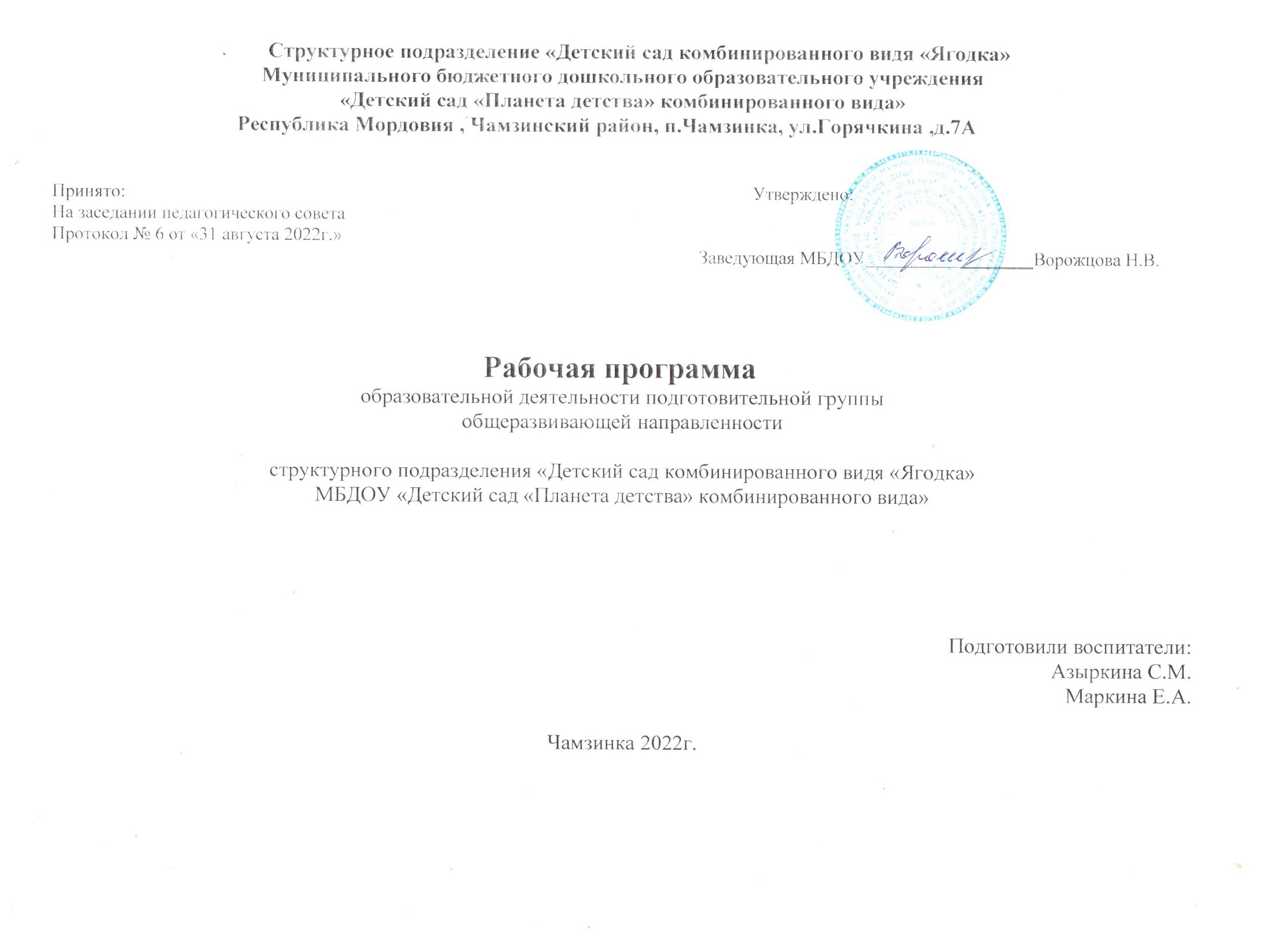 I ЦЕЛЕВОЙ РАЗДЕЛ ПРОГРАММЫВведение1.1 Пояснительная записка.1.2 Цели, задачи реализации рабочей программы.1.3 Принципы и подходы реализации рабочей программы.1.4 Характеристики особенностей развития детей 6-7 лет.Планируемые результаты освоения воспитанниками основной образовательной программы.1.5 Целевые ориентиры освоения программы.II. СОДЕРЖАТЕЛЬНЫЙ РАЗДЕЛ ПРОГРАММЫ Описание образовательной деятельности в соответствии с направлениями развития ребенка, представленными в пяти образовательных областях, с учетом используемых ДОУ программ и методических пособий, обеспечивающих реализацию данной программы.2.1 . Образовательная область  «Социально-коммуникативное развитие»2.2. Образовательная область «Познавательное развитие»2.3. Образовательная область «Речевое развитие»2.4. Образовательная область «Художественно-эстетическое развитие»2.5. Образовательная область «Физическое развитие»2.6. Методы, и средства реализации рабочей программы2.7 Формы, способы, методы и средства реализации программы с учетом возрастных ииндивидуальных особенностей детей 6-7лет. 2.8. Тематически- календарное планирование непосредственной образовательной деятельности.2.9. Основные формы взаимодействия с семьей.III. ОРГАНИЗАЦИОННЫЙ РАЗДЕЛ ПРОГРАММЫ3.1. Материально-техническое обеспечение.3.2. Режим дняЗ.3. Учебный план3.4.Расписание непосредственной образовательной деятельности3.5 Особенности организации работы в группе, проведения традиционных событий, праздников, мероприятий.З.6.Организация развивающей предметно-пространственной среды.IV. ЗАКЛЮЧЕНИЕПриложениеПриложение № 1Примерная учебная программа регионального модуля «Мы в Мордовии живем» для подготовительной группы.Методическое обеспечение программыI ЦЕЛЕВОЙ РАЗДЕЛ ПРОГРАММЫВведениеПояснительная запискаНастоящая рабочая программа разработана для, «Детский сад комбинированного вида «Ягодка» муниципальное бюджетное дошкольное образовательное учреждение «Детский сад  «Планета детства» комбинированного вида» и обеспечивает разностороннее развитие и воспитание ребенка дошкольного возраста как субъекта детской деятельности в возрасте от 6 до 7 лет с учетом их возрастных и индивидуальных особенностей по основным направлениям - социально- коммуникативному, физическому, познавательному, речевому и художественно - эстетическому.                Рабочая программа разработана на основании следующих нормативных документов:. Основной образовательной программы МБДОУ,. Устава «Детский сад комбинированного вида «Ягодка» муниципальное бюджетное дошкольное образовательное учреждение «Детский сад  «Планета детства» комбинированного вида». Годового плана «Детский сад комбинированного вида «Ягодка» муниципальное бюджетное дошкольное образовательное учреждение «Детский сад  «Планета детства» комбинированного вида».Нормативная правовая база на основе которой сформирована программа.Федеральный закон от 29.12 .12 № 27З- ФЗ «Об образовании в российской федерации» - Приказ Минобрнауки России от17 10.13 № 1155 «Об утверждении федерального государственного стандарта дошкольного образования».- Комментарии Минобрнауки России к ФГОС ДО от 28.02.14 № 08-249.-Приказ Минобрнауки России от 30.08.1З. № 1014 «Об утверждении Порядка организации осуществления образовательной деятельности по основным общеобразовательным и программамдошкольного образования»-Приказ Минобрнауки России от 28.12.10, № 2106 «Об утверждении и введении в действие федеральных требований к образовательным учреждениям в части охраны здоровья обучающихся , воспитанников»-Письмо Минобрнауки России от 07.06.1З № ип-5З5/07 «О коррекционном и инклюзивном образовании детей»-Постановление Главного государственного санитарного врача РФ от l5.05.13 № 26-Закон Р.М, от 08.08.1Зг №53-3 «Об образовании в республики Мордовия»- Положение о рабочей программе.           Рабочая программа разработана на основе Примерной общеобразовательной программы дошкольного образования «Детство» под редакцией О. В. Солнцевой, Т. И, Бабаевой, А.Г. Гогоберидзе, - и Образовательной программы «Детский сад комбинированного вида «Ягодка» муниципальное бюджетное дошкольное образовательное учреждение «Детский сад  «Планета детства» комбинированного вида»Цели, задачи, принципы и подходы рабочей программы.Цель программы - создать каждому ребенку в детском саду возможность для развития способностей, широкого взаимодействия с миром, активного практикования в разных видахдеятельности, творческой самореализации. Программа направлена на развитие самостоятельности, познавательной и коммуникативной активности, социальной уверенности и ценностных ориентаций, определяющих поведение, деятельность и отношение ребенка к миру.Задачи реализации программы            Исходя из поставленной цели, формируются следующие приоритетные задачи развития и воспитания детей:- укрепление физического и психического здоровья ребенка, формирование основ его двигательной и гигиенической культуры'- целостное развитие ребенка как субъекта посильных дошкольнику видов деятельности;- обогащенное развитие ребенка, обеспечивающее единый процесс социализации- индивидуализации с учетом детских потребностей, возможностей и способностей;- развитие на основе разного образ образовательного содержания эмоциональной отзывчивости, способности к сопереживанию, готовности к проявлению гуманного отношения в детской деятельности, поведении, поступках;- развитие познавательной активности, любознательности, стремления к самостоятельному познанию и размышлению, развитие умственных способностей и речи ребенка;-пробуждение творческой активности и воображения ребенка, желания включаться в творческую деятельность;- органичное вхождение ребенка в современный мир, разнообразное взаимодействие дошкольников с различными сферами культуры: с изобразительным искусством и музыкой,детской литературой и родным языком, экологией, математикой, игрой;- приобщение ребенка к культуре своей страны и воспитание уважения к другим народам и культурам;- приобщение ребенка к красоте, добру, ненасилию, ибо важно, чтобы дошкольный возрастстал временем, когда у ребенка пробуждается чувство своей сопричастности к миру, желание совершать добрые поступки.Принципы и подходы к реализации программыВ программе на первый план выдвигается развивающая функция образования, обеспечивающая становление личности ребенка и ориентирующая педагога на его индивидуальные особенности, что соответствует современной научной «Концепции дошкольного воспитания»(авторы В.В. Давыдов, В.А. Петровский) о признании самоценностидошкольного периода детства.	Программа построена на позициях гуманно-личностного отношения к ребенку и направлена на его всестороннее развитие, формирование духовных   и общечеловеческих ценностей, а также способностей и интегративных качеств.         Программа строится на важнейшем дидактическом принципе - развивающем обучении и на научном положении Л.С. Выготского о том, что правильно организованное обучение «ведет» за собой развитие. Таким образом, развитие в рамках программы выступает как важнейшийрезультат успешности воспитания и образования детей.Рабочая программа:- соответствует принципу развивающего образования, целью которого является развитие ребёнка;- сочетает принципы научной обоснованности и практической применимости;- соответствует критериям полноты, необходимости и достаточности(позволяя решать поставленные цели и задачи при использовании разумного «минимума» материала);- обеспечивает единство воспитательных, развивающих и обучающих целей и задач процесса образования детей дошкольного возраста, в ходе реализации, которых формируются такие качества, которые являются ключевыми в развитии дошкольников;- строится с учетом принципа интеграции образовательных областей в соответствии с возрастными возможностями и особенностям детей, спецификой и возможностями образовательных областей;- основывается на комплексно -тематическом принципе построения образовательного процесса;- предусматривает решение программных образовательных задач в совместной деятельности дошкольников не только в рамках непосредственно образовательной деятельности, но и при проведении режимных моментов в соответствии со спецификой дошкольного образования;- предполагает построение образовательного процесса на адекватных возрасту формах работы с детьми.Возрастные особенности детей 6 - 7 летРебенок на пороге к школе обладает устойчивыми социально- нравственными чувствами и эмоциями, высоким самосознанием и осуществляет себя как субъект деятельности и поведения.             Мотивационная сфера дошкольников 6-7 лет расширяется за счет развития таких социальных мотивов, как познавательные. Поведение ребенка начинает регулироваться так же его представлениями о том, что хорошо, а что плохо. С развитием морально-нравственных представлений напрямую связана и возможность эмоционально оценивать свои поступки.              К концу дошкольного возраста происходят существенные изменения в эмоциональной сфере. С одной, у детей этого возраста более богатая эмоциональная жизнь, их эмоции глубоки и разнообразны по содержанию.С другой стороны, они более сдержаны и изобретательны, чтопозволяет им предвосхищать последствия своих действий. Благодаря таким изменениям в эмоциональной сфере поведения дошкольника становится более ситуативным и чаще выстраивается с учетом интересов и потребностей других людей.             Сложнее и богаче по содержанию становиться общение ребенка со взрослым. Дошкольник внимательно слушает рассказы родителей о том, что у них произошло на работе, как они познакомились при встречи с незнакомыми людьми часто спрашивают где они живут, кем они работают и т. п. Большую значимость для детей 6-7 лет приобретает общение междусобой, их изобретательные отношения становятся устойчивыми, именно в этот период зарождается детская дружба. Дети продолжают активно сотрудничать вместе с тем у них наблюдаются конкурентные отношения- в общении и взаимодействии они стремятся в первую очередь проявить себя, привлечь внимание других к себе. Однако у них есть все возможностипридать такому соперничеству продуктивный и конструктивных характер и избегать негативных форм поведения.            К семи годам дети определяют перспективы взросления в соответствии с гендерной ролью, проявляет стремление к усвоению определенных способов поведения.К 6-7 годам ребенок уверенно владеет культурой самообслуживания и культурой здоровья.           В сюжетно-ролевых играх дети седьмого года жизни начинают осваивать сложные взаимодействия людей, отражающие хapaктерные значимые жизненные ситуации. Игровые действия становятся более сложными, обретают особый смысл, который не всегда открываетсявзрослому. Игровое пространство усложняется. В нем может быть несколько центров, каждый из которых поддерживает свою сюжетную линию. При этом дети способны отслеживать поведение партнеров по всему игровому пространству, менять свое поведение в зависимости от места в нем. Дети могут комментировать исполнение роли тем или иным участником игры.            Продолжается дальнейшее развитие моторики ребенка, самостоятельное использование двигательного опыта. Расширяются представления о самом себе, своих физических возможностях, физическомоблике. Совершенствуются ходьба, бег, шаги становятся равномерными, увеличивается их длина, появляется гармония в движениях рук и ног.Ребенок способен быстро перемещаться, ходить и бегать, держать правильную осанку.            В возрасте 6-7 лет происходит расширение и углубления представлений детей о форме, цвете, величине предметов. Ребенок уже целенаправленно последовательно обследует внешние особенности предмета.            В продуктивной деятельности дети знают, что хотят изобразить, и могут целенаправленно следовать своей цели.            Образы из окружающей жизни и литературных произведений, переданные детьми в изобразительной деятельности, становятся сложнее.Рисунки обретают более детализированный характер, обогащается их цветовая гамма. Более явными становятся различия между рисункамимальчиков и девочек. Мальчики охотно изображают технику, космос, военные действия и т.д. Девочки обычно рисуют женские образы: принцесс, балерин, моделей и т.д. Часто встречаются и бытовые сюжеты: мама и дочка' комната и т. д. При правильном педагогическом подходе у детей формируются художественно -творческие способности в изобразительной деятельности. Изображение человека становится еще более детализированным и пропорциональным. Появляются пальцы на руках, глаза, рот, нос, брови, подбородок. Одежда может быть украшена различными деталями.Дети подготовительной к школе группы в значительной степени освоили конструирование из строительного материала. Они свободно владеют обобщенными способами анализа, как изображений, так и построек; не только анализируют основные конструктивные особенности различных деталей, но и определяют их форму на основе сходства со знакомыми имобъемными предметами. Свободные постройки становятся симметричными ипропорциональными, их строительство осуществляется на основе зрительной ориентировки. В этом возрасте дети уже могут освоить сложные формы сложения из листа бумаги и придумывать собственные, но этому их нужноспециально обучать. Данный вид деятельности не простодоступен детям -он важен для углубления их пространственных представлений.           У детей продолжает развиваться восприятие, однако они не всегда могут одновременно учитывать несколько различных признаков. В этом возрасте речевые умения позволяют полноценно общаться с разными контингентом людей (взрослыми и сверстниками, знакомыми и незнакомыми) У детей продолжает развиваться речь: ее звуковая сторона, грамматический строй, лексика, развивается связная речь. В высказываниях детей отражаются как расширяющийся словарь, так и характер обобщений, формирующихся в этом возрасте. Дети начинают активно употреблять обобщающие существительные, синонимы, антонимы, прилагательные и т.д. В результате правильно организованной образовательной работы у детей развивается диалогическая и некоторые виды монологической речи. .Дети могут последовательно и связно рассказывать.Овладение морфологической системой языка позволяет им успешно образовывать сложные грамматические формы сущ., прил., глаголов. В своей речи старший дошкольник все чаще использует сложные предложения.          К концу дошкольного детства ребенок формируется как будущий самостоятельный читатель. Тяга к книге, ее содержательной, эстетической и содержательной сторонам -важнейший итог развития дошкольника-читателя.Музыкально- художественная деятельность характеризуется большой самостоятельностью.        Дошкольники начинают понимать ценность произведений музыкального искусства.В подготовительной к школе группе завершается дошкольный возраст. Основные достижения связаны с освоением мира вещей как предметов человеческой культуры и освоением формы позитивного общения с людьми.Планируемые результаты освоения программы воспитанниками.К семи годам ребенок овладевает основными культурными способамидеятельности, проявляет инициативу и самостоятельность в разных видах деятельности- игре, общение, познавательно - исследовательской деятельности, конструировании и др.; способен выбирать себе род занятий, участников по совместной деятельности овладевает установкой положительного отношения к миру, к разным видам труда, к другим людям и к самому себе, овладевает чувством собственного достоинства.         Способен договариваться, учитывать интересы и чувства других, адекватно проявлять свои чувства, в том числе чувство веры в себя, старается разрешать конфликты.Адекватно взаимодействует со сверстниками и взрослыми, участвует в совместных играх обладает развитым воображением, которое реализуется в разных видах деятельности, прежде всего в игре; владеет разными формами игры и видами игры, различает условную и реальную ситуацию, умеет подчиняться разным правилам и социальным нормам.       Достаточно хорошо владеет устной речью, может выражать свои желания и мысли, использовать речь для своих мыслей, чувств и желаний, построения речевого высказывания в ситуации общения, может выделять звуки в словах, у ребенка складываются предпосылки грамотности.       У ребенка развита крупная и мелкая моторика; он подвижен, вынослив, владеет основными движениями, может контролировать свои движения и управлять ими.       Способен к волевым усилиям, может следовать социальным нормам поведения и правилам в разных видах деятельности, во взаимоотношениях со взрослыми сверстниками, может соблюдать правила безопасного поведения и личной гигиены.      Проявляет любознательность, задает вопросы взрослым и сверстникам, интересуется причинно- следственными связями, пытается самостоятельно придумывать объяснения явлениям природы и поступкам людей; склонен наблюдать и экспериментировать.      Обладает первоначальными знаниями о себе, о природном и социальном мире, в котором живет.      Знаком с произведениями детской литературы, обладает элементарными представлениями из области живой природы, естествознания, математики, истории и т. п.      Способен к принятию собственных решений, опираясь на свои знания и умения в различных видах деятельности.Общие сведения о группе.В подготовительной к школе группе на начало учебного года списочный состав детей составил 27 человек, из них 13 мальчиков и 14 девочек. Все дети соответствуют возрастным рамкам данной группы.                                          Специфика семей воспитанников.Воспитываются в полных семьях                            27 Воспитываются одной матерью                              4В том числе:-мамы-одиночки                                                        21.-вдовы                                                                      1-разведены                                                                 33. Воспитываются одним отцом                              14.Воспитываются в многодетных семьях               3                       5.Опекаемые дети                                                  нет6. Дети, проживающие отдельно от родителей  нет7.Дети, проживающие в семьях, находящихся в социально-опасном положении                          нет8. Всего семей                                                         27     В том числе:-полных                                                                    23      -неполных                                                           4-рабочих                                                                   13                                                                        -служащих                                                              14 9 Национальность:Русские-                                                                   19                                                                       Мордва -                                                                   6   Татары -                                                                 1Армяне -                                                                    1Планируемые результаты освоения программы1.5  Целевые ориентиры.Специфика дошкольного детства (гибкость, пластичность развития ребенка, высокий разброс вариантов его развития, его непосредственность и непроизвольность) не позволяет требовать от ребенка дошкольного возраста достижения конкретных образовательных результатов и обусловливает необходимость определения результатов освоения образовательной программы в виде целевых ориентиров.Целевые ориентиры на этапе завершения дошкольного образования. - Ребенок овладевает основными культурными средствами, способамидеятельности, проявляет инициативу и самостоятельность в разных видахдеятельности - игре, общении, познавательно-исследовательской деятельности ,конструировании и др.; способен выбирать себе род занятий, участников по совместной деятельности.  - Ребенок обладает установкой положительного отношения к миру, к разным видам труда, другим людям и самому себе, обладает чувством собственного достоинства; активно взаимодействует со сверстниками и взрослыми, участвует в совместных играх. - Способен договариваться, учитывать интересы и чувства других, сопереживать неудачам и радоваться успехам других, адекватно проявлять свои чувства, в том числе чувство веры в себя, старается разрешить конфликты. Умеет выражать и отстаивать свою позицию по разным вопросам. - Способен сотрудничать и выполнять как лидерские, так и исполнительскиефункции в совместной деятельности. - Проявляет симпатию по отношению к другим людям, готовность прийти напомощь тем, кто в этом нуждается. - Проявляет умение слышать других и стремление быть понятым другими. - У ребенка развита крупная и мелкая моторика, он подвижен, вынослив, владеет основными движениями, может контролировать свои движения и управлять ими. - Ребенок способен к волевым усилиям, может следовать социальным нормам поведения и правилам в разных видах деятельности, во взаимоотношениях со взрослыми и сверстниками, может соблюдать правила безопасного поведения и навыки личной гигиены. - Проявляет ответственность за начатое дело. - Ребенок проявляет любознательность, задает вопросы взрослым и сверстникам, интересуется причинно-следственными связями, пытается самостоятельно придумывать объяснения явлениям природы и поступкам людей; склонен наблюдать, экспериментировать. Обладает начальными знаниями о себе, о природном и социальном мире, в котором он живет; знаком с произведениями детской литературы, обладает представлениями из области живой природы, естествознания, математики, истории и т.п.; ребенок способен к принятию собственных решений, опираясь на свои знания и умения в различных видах деятельности. - Проявляет уважение к жизни и заботе об окружающей среде. - Имеет первичные представления о себе, семье, традиционных семейныхценностях, включая традиционные гендерные ориентации, проявляет уважение своему и противоположному полу. - Имеет начальные представления о здоровом образе жизни.II Содержательный раздел программыОписание образовательной деятельности в соответствии с направлениями развития ребенка, представленными в пяти образовательных областях, с учетом используемых вДОУ программ и методических пособий.Образовательная область «Социально - коммуникативное развитие»l. Социализация, развитие общения, нравственное воспитание - Воспитывать дружеские взаимоотношения между детьми, развивать умение самостоятельно объединяться для совместной игры и труда; - воспитывать организованность, дисциплинированность, коллективизм, уважение к старшим; - воспитывать заботливое отношение к малышам, пожилым людям; учить помогать им; - воспитывать уважительное отношение к окружающим; - расширять представления детей об их обязанностях, прежде всего в связи с подготовкой к школе. 2.Ребенок в семье и сообществе, патриотическое воспитание.Образ Я.- развивать представление о временной перспективе личности, об изменении позиции человека с возрастом.- углублять представления ребенка о себе в прошлом, настоящеми будущем.Семья.- расширять представления детей об истории семьи в контекстеистории родной страны.- закреплять знание домашнего адреса и телефона, имен и отчеств родителей, их профессий.   Детский сад. - привлекать детей к созданию развивающей среды дошкольного учреждения (мини-музей, выставок, библиотеки, конструкторских мастерских и т.д.)Родная страна.- расширять представление о родном крае.- углублять и уточнять представления о Родине - России.- закреплять знание о флаге, гербе гимне России,- расширять представления о Москве - главном городе, столицеРоссии.- расширять знания о государственных праздниках.- углублять знания о Российской армии.Самообслуживание, самостоятельность, трудовое воспитание.Культурно - гигиенические навыки.- воспитывать привычку быстро и правильно умываться, насуховытираться, пользуясь индивидуальным полотенцем, правильночистить зубы, полоскать рот после еды, пользоваться носовымплатком и расческой.- закреплять умения детей аккуратно пользоваться столовымиприборами.- закреплять умение следить за чистотой одежды и обуви.Самообслуживание.- закреплять умение самостоятельно и быстро одеваться ираздеваться, складывать в шкаф одежду, ставить на местообувь, сушить при необходимости мокрые вещи.- закреплять умение самостоятельно, быстро и аккуратноубирать за собой постель после сна.Общественно- полезный труд.- приучать детей старательно, аккуратно выполнять поручения,беречь материалы и предметы, убирать их на место после работы.- продолжать учить детей поддерживать порядок в группе и научастке.- продолжать учить самостоятельно наводить порядок на участке детского сада.- приучать детей добросовестно выполнять обязанностидежурных по столовой.- формировать интерес к учебной деятельности и желание учиться в школе.Труд в природе.- закреплять умение самостоятельно и ответственно выполнятьобязанности дежурного в уголке природы.- прививать детям интерес к труду в природе, привлекать их кпосильному участию: осенью- к уборке овощей с огорода, сборусемян, зимой - к сгребанию снега к стволам деревьев и кустарникам; весной - к посеву семян, высадке рассады; летом - прополке и окучивание почвы, поливе грядок и клумб.Уважение к труду взрослых.- продолжать знакомить детей с профессиями, связанными со спецификой родного города.- развивать интерес к различным профессиям, в частности к профессиям родителей и месту их работы..Формирование основ безопасности.Безопасное поведение в природе.- формировать понятия о том, что в природе все взаимосвязано,что человек не должен нарушать эту взаимосвязь, чтобы не навредить животному и растительному миру.- знакомить с явлениями неживой природы.- знакомить детей с правилами оказания первой помощи при ушибах и укусах насекомых.Безопасность на дорогах.- знакомить с названиями ближайших к детскому саду улиц и улиц, на которых живут дети.- знакомить с правилами дорожного движения, правилами передвижения пешеходов и велосипедистов.- продолжать знакомить с дорожными знаками.Безопасность собственной жизнедеятельности.- продолжать знакомить с правилами безопасного поведения вовремя игр в разное время года,- расширять знания об источниках опасности в быту.- уточнять знания детей о работе пожарных, о причинах пожаров, об элементарных правилах поведения во время пожара.- учить называть свое имя, фамилию, возраст, домашний адрес.2.2 Образовательная область «Познавательное развитие»1 Развитие познавательно-исследовательской деятельностиПервичные представления об объектах окружающего мира.- продолжать расширять и уточнять представления детей опредметном мире; о простейших связях между предметамиближайшего окружения,- учить применять разнообразные способы обследования предметов (наложение, приложение, сравнение по количеству т.д.).- развивать познавательно исследовательский интерес,показывая занимательные опыты, фокусы; привлекать к простейшим экспериментам и наблюдениям.Сенсорное развитие.- развитие зрения, слуха, обоняния, осязания, вкуса, сенсомоторных способностей. - совершенствование координации руки и глаза; развитиемелкой моторики рук в разнообразных видах деятельности.- закрепление умения выделять в процессе восприятиянесколько качеств предметов; сравнивать предметы по форме,величине, строению, положению в пространстве, цвету;выделять характерные детали, красивые сочетания цветов иоттенков, музыкальные, природные и бытовые звуки.- развивать умение классифицировать предметы по общим качествам (форме, величине, строению, цвету).Проектная деятельность.- развивать проектную деятельность всех типов(исследовательскую, творческую, нормативную).Дидактические игры.- продолжать учить детей играть в различные дидактическиеигры (лото, мозаика, бирюльки др.).- учить согласовывать свои действия с действиями ведущего идругих участников игры.Приобщение к социокультурным ценностям- расширять и уточнять представления детей о предметноммире.- обогащать представления о видах транспорта (наземный,подземный, воздушный, водный),- продолжать знакомить с библиотеками, музеями.- углублять представления детей о дальнейшем обучении,формировать элементарные знания о специфике школы, колледжа, вуза.- расширять осведомленность детей в сферах человеческойдеятельности (наука, искусство, производство и сфера услуг,сельское хозяйство), представления об их значимости для жизниребенка, его семьи, детского сада и общества в целом.- формировать элементарные представления об эволюции Земли,месте человека в природном и социальном мире,происхождении и биологической обоснованности различных рас.- формировать элементарные представления об историичеловечества через знакомство с произведениями искусств(живопись, скульптура, мифы и легенды народов мира).- рассказывать детям о том, что Земля - наш общий дом, наЗемле много разных стран, о том, как важно жить в мире со всеми народами, знать и уважать их культуру, обычаи и традиции. Формирование элементарных математическихпредставлений.Количество и счет.- совершенствование навыков количественного и порядковогосчета в пределах 10. Знакомство со счетом в пределах 20.- закрепление понимания отношений между числаминатурального ряда (7 больше 6 на 1, а 6 меньше на 1), уменияувеличивать и уменьшать каждое число на 1 (в пределах 10),- закрепление умения называть числа в прямом и обратномпорядке (устный счет), последующее и предыдущее число кназванному или обозначенному цифрой, определять пропущенное число.- формирование умения раскладывать число на два меньших исоставить из двух меньших большее (в пределах 10, на наглядной основе).- знакомство с монетами достоинством 1, 5, 10 копеек, 1, 2, 5, 10рублей (различение, набор и размен монет).- формирование умения на наглядной основе составлять и решать простые арифметические задачи на сложение (к большему прибавляется меньшее) и на вычитание (вычитаемое меньше остатка); при решении задач пользоваться знаками действий: плюс (+), минус (-) и знаком отношения равно (:).Величина.- закрепление умения делить предмет на2-8 и более равных частей путем сгибания предмета (бумаги, ткани и др.), а также используя условную перу;правильно обозначать части целого половина, одна часть из двух (одна вторая), две части из четырех (две четвертых) и т.д.); устанавливать соотношение целого и части, размера частей; находить части целого и целоепо известным частям.- закрепление умения измерять длину, ширину, высот у предметов (отрезки прямых линий) с помощью условной меры (бумаги в клетку).- закрепление умения детей измерять объем жидких и сыпучихвеществ с помощью условной меры.- закрепление умения сравнивать вес предметов (тяжелее- легче) путем взвешивания на ладонях. Знакомство с весами.Форма.- уточнение знаний о геометрических фигурах, их элементах(вершины, углы, стороны) и нeкoторых их свойствах.- формирование представлений о многоугольнике (на примеретреугольника и четырехугольника), о прямой линии, отрезке прямой,- закрепление умения моделировать геометрические фигуры;составлять из нескольких треугольников один многоугольник, из нескольких маленьких квадратов один большой прямоугольник; из частей круга круг, из четырех отрезков -четырехугольник, из двух коротких отрезков -одни длинный и т.д.; конструировать фигуры по словесному описанию иперечислению их характерных свойств; составлять тематическиекомпозиции из фигур, но собственному замыслу.Ориентировка в пространстве.- формирование умения ориентироваться на ограниченнойповерхности (лист бумаги, учебная доска, страница тетради, книги и т.д.); располагать предметы и их изображения в указанном направлении, отражать в речи их пространственное расположение (вверху, внизу, выше, ниже, слева, справа, левее, правее, в левом верхнем (правом нижнем) углу, перед, за, между, рядом и др.).- знакомство с планом, схемой, маршрутом, картой.- формирование умения (читать) простейшую графическую информацию, обозначающую пространственные отношения объектов и направление их движения в пространстве: слева направо, справа налево, снизу вверь сверху вниз; самостоятельно передвигаться в пространстве, ориентируясь наусловные обозначения (знаки и символы).Ориентировка во времени.- формирование элементарных представлений о времени: еготекучести, периодичности, необратимости, последовательностидней недели, месяцев, времен года.- закрепление умения пользоваться в речи словами-понятиями:сначала, потом, до, после, раньше, позже, в одно и то же время,- формирование умения определять время по часам с точностью до 1 часа.Ознакомление с миром природы.- расширять и уточнять представления детей о деревьях,кустарниках, травянистых растениях; растениях луга, сада, леса.- расширять представления о лекарственных растениях (подорожник, крапива и др.),- расширять знания о млекопитающих, земноводных и пресмыкающихся.- расширять представления о насекомых.- развивать интерес к родному краю,- учить обобщать и систематизировать представления о временах года.- оформлять альбомы о временах года: подбирать картинки, фотографии, детские рисунки и рассказы.Сезонные наблюдения.Осень.- закрепление знаний детей о том, что сентябрь -первый осенний месяц.- формирование умения замечать приметы осени (похолодало;земля от заморозков стала твердой, заледенели лужи; листопад; иней на почве).- закрепление умения собирать природный материал (семена,шишки, желуди, листья) для изготовления поделок.Зима.- обогащение представлений детей о сезонных изменениях в природе (самые короткие дни и длинные ночи, холодно, мороз, гололед и т.д.).- закрепление умения определять свойства снега (холодный,пушистый, рассыпается, липкий и др.; из влажного тяжелого снега лучше делать постройки).- рассказы детям о том, что 22 декабря самый короткий день в году.Весна.- расширение представлений о весенних изменениях в природе(чаще светит солнце, зацветают подснежники; распускаютсяпочки на деревьях и кустарниках, начинается ледоход;пробуждаются травяные лягушки, жабы, ящерицы; птицы вьютгнезда; появляются бабочки крапивницы, муравьи).- знакомство с термометром (столбик с ртутью может быстро подниматься и опускаться, в зависимости от того, где он находится в тени или на солнце).- формирование умения замечать изменения в уголке природы(комнатные растения начинают давать новые листочки, зацветают и т.д.); пересаживать комнатные растения, в том числе способом черенкования.Лето.- уточнение представлений детей об изменениях, происходящихв природе (самые длинные дни и короткие ночи, тепло, жарко; бывают ливневые дожди, грозы, радуга).- рассказ о том, что22 июня-день летнего солнцестояния самый долгий день в году: с этого дня ночь удлиняется, а день идет на убыль),2.3 Образовательная область «Речевое развитие»1 Развитие речи.Развивающая речевая среда.-поощрение стремления детей будущих школьников проявлять инициативу с целью получения новых знаний.- беседы о том, что дети хотели бы увидеть своими глазами, очем хотели бы узнать, в какие настольные и интеллектуальныеигры хотели бы учиться играть, какие мультфильмы готовы смотреть повторно почему, какие рассказы (о чем) предпочитают слушать и т.п.- совершенствование речи, умения более точно характеризоватьобъект, ситуацию; высказывать предположения и делать простейшие выводы, излагать свои мысли понятно для окружающих.- помощь детям в освоении форм речевого этикета.- поощрение самостоятельности суждений.Формирование словаря.- продолжение работы по обогащению бытового, природоведческого, обществоведческого словаря.Звуковая культура речи.- совершенствование умения различать на слух и в произношении все звуки родного языка.- отработка дикции: развитие умения внятно и отчетливо произносить слова и словосочетания с естественными интонациями.Грамматический строй речи.- совершенствование умения образовывать (по образцу)однокоренные слова, существительные с суффиксами, глаголы сприставками, прилагательные в сравнительной и превосходнойстепени.- помощь детям в правильном построении сложноподчиненныхпредложений, использовании языковых средств для соединенияих частей (чтобы, когда, потому что, если, если бы и т.д.).Связная речь.- совершенствование диалогической и монологической форм речи.- развитие умения содержательно и выразительнопересказывать литературные тексты, драматизировать их.- совершенствование умения составлять рассказы о предметах, осодержании картины, по набору картинок с последовательно развивающимся действием.- совершенствование умения сочинять короткие сказки на заданную тему.Подготовка к обучению грамоте.- формирование умения делить двусложные и трехсложные слова с открытыми слогами (на-шаМа-ша, ма - ли-на, бе - ре- за) на части.- формирование умения составлять слова из слогов (устно).2 Приобщение к художественной литературе.- развитие интереса детей к художественной и познавательнойлитературе.- пополнение литературного багажа детей сказками, рассказами,стихотворениями, загадками, считалками, скороговорками.- развитие у детей чувства юмора.- совершенствование художественно-речевых исполнительскихнавыков при чтении стихотворений, в драматизациях эмоциональность исполнения, естественность поведения, умение интонацией, жестом, мимикой и передать свое отношение к содержанию литературной фразы).- продолжение знакомства с иллюстрациями  известных художников.2.4 Образовательная область «Художественно - эстетическое развитие»1 Приобщение к искусству.- формировать интерес к классическому и народному искусству(музыке, изобразительному искусству, литературе, архитектуре).- закреплять знания об искусстве как виде творческойдеятельности людей, о видах искусства (декоративно-прикладное, изобразительное искусство, литература, музыка, театр, танец, кино, цирк).- продолжать знакомить детей с произведениями живописи: И.Шишкин, И. Левитан, А. Саврасов, А. Пластов, В. Васнецов и др.- расширять представления о художниках  иллюстраторахдетской книги (И. Билибин, Ю, Васнецов, В, Конашевич,В. Лебедев, Т. Маврина, Е.  Чарушин и др.).- продолжать знакомить с народным декоративно- прикладнымискусством (гжельская, хохломская, жостовская, мезенскаяроспись), с керамическими изделиями, народными игрушками.- знакомить с архитектурной с опорой на региональныеособенности местности, в которой живут дети. Рассказать детямо том, что, как и в каждом виде искусства, в архитектуре естьпамятники, которые известны во всем мире: в России это Кремль, собор Василия Блаженного, Зимний дворец, Исаакиевский собор, Петергоф, памятники Золотого кольца.2 Изобразительная деятельность.Предметное рисование.- продолжать учить изображать предметы по памяти, попредставлению и с натуры, передавая их видовые, родовые ииндивидуальные признаки.- расширять набор материалов, которые дети могут использоватьв рисовании (гуашь, акварель, сухая и жидкая пастель, сангина,угольный карандаш, гелиевая ручка).Сюжетное рисование.- продолжать учить детей размещать изображения на листе всоответствии с их реальным расположением (ближе или дальшеот рисующего; ближе к нижнему краю листа - передний планили дальше от него задний план); передавать различия ввеличине изображаемых предметов (дерево высокое, цветокниже дерева и т.д.).- формировать умение строить композицию рисунка; передаватьдвижения людей и животных, растений.Декоративное рисование.- развитие декоративного творчества детей; умения создаватьузоры по мотивам народных росписей, уже знакомых и новых(городецкая, гжельская, хохломская, жостовская, мезенскаяроспись и др.).- формирование умения выделять и передавать цветовую гаммународного декоративного искусства определенного вида.Закрепление умения создавать композиции на листах бумагиразной формы, силуэтах предметов и игрушек, расписывать вылепленные детьми игрушки.Лепка.- формирование умения свободно использовать для созданияобразов предметов, объектов природы, сказочных персонажейразнообразные приемы, усвоенные ранее; передавать форму основной части и других частей, их пропорции, позу, характерные особенностиизображаемых объектов; обрабатывать поверхность формыдвижениями пальцев и стекой.- развитие чувства композиции; умения создавать скульптурныегруппы из 2-З фигур, передавать пропорции предметов, ихсоотношение по величине, выразительность поз, движений, деталей.Декоративная лепка.- развитие навыков декоративной лепки; формирование уменияиспользовать разные способы лепки (налеп, углубленныйрельеф), применять стеку.- формирование умения расписывать пластину из глины,создавать узор стекой; создавать из глины, разноцветногопластилина предметные и сюжетные, индивидуальные и коллективные композиции.Аппликация.- совершенствование умения создавать предметные и сюжетныеизображения с натуры и по представлению, развитие чувствакомпозиции (формирование умения красиво располагать фигурына листе бумаги формата, соответствующего пропорциям изображаемых предметов).- развитие умения составлять узоры и декоративные композициииз геометрических и растительных элементов на листах бумагиразной формы; изображать птиц, животных по собственномузамыслу и по мотивам народного искусства.Ручной труд: работа с бумагой и картоном.- закреплять умение складывать бумагу прямоугольной, квадратной, круглой формы в разных направлениях.- совершенствовать умение детей создавать объемные игрушки в технике оригами.Ручной труд: работа с тканью.- формировать умение вдевать нитку в иголку, завязыватьузелок; пришивать пуговицу, вешалку; шить простейшие изделия.- закреплять умение делать аппликацию, используя кусочки ткани разнообразной фактурыХудожественный труд: работа с природным материалом.- закреплять умение создавать фигуры людей, животных, птициз желудей, шишек, косточек, травы, веток, корней и других материалов.3.Конструктивно- модельная деятельность.Конструирование из строительного материала.- развитие умения сооружать различные конструкции одногоитого же объекта в соответствии с назначением (мост дляпешеходов, мост для транспорта).- формирование умения определять, какие детали большеподходят для постройки, как их целесообразнеескомбинировать, планировать процесс возведения постройки.- закрепление умения сооружать постройки, объединенные общей темой (улица, машины, дома).Конструирование из деталей конструкторов.- формирование умения создавать различные модели(здания, самолеты, поезда и т.д.) по рисунку по словесной инструкции воспитателя, по собственному замыслу.- закрепление умения создавать различные конструкции (мебель машины) по рисунку и по словесной инструкции воспитателя.- совершенствование умения создавать конструкции, объединенные общей темой (детская площадка, стоянка машин и др.).Музыкальная деятельность.Слушание.- знакомство с элементарными музыкальными понятиями (темп,ритм): жанрами (опера, концерт, симфонический концерт), творчествомкомпозиторов и музыкантов.- развитие мышления, фантазии) памяти, слуха,- знакомство с мелодией Государственного гимна Российской Федерации.Пение.- закрепление практических навыков выразительногоисполнения песен в пределах от до первой октавы до ре второйоктавы. Формирование умения брать дыхание и удерживать егодо конца фразы; развитие артикуляции (дикции),Песенное творчество.- развитие умения самостоятельно придумывать мелодии,используя в качестве образца русские народные песни; самостоятельно импровизировать мелодии на заданную тему по образцу и без него, используя для этого знакомые песни, музыкальные пьесы и танцы.Музыкально- ритмические движения.- развитие навыков танцевальных движений, умениявыразительно и ритмично двигаться в соответствии сразнообразным характером музыки, передавая в танце эмоционально-образное содержание.- знакомство с национальными плясками (русские, белорусские, украинские и т.д.).- развитие танцевально-игрового творчества; формированиенавыков художественного исполнения различных образов приинсценированние песен, театральных постановок.Музыкально- игровое и танцевальное творчество.- развитие творческой активности детей в доступных видахмузыкальной исполнительской деятельности (игра в оркестре,пение, танцевальные движения и т. п.),- совершенствование умения импровизировать под музыкусоответствующего характера (лыжник, конькобежец, наездник, рыбак;лукавый котик и сердитый козлик и т.п.).- закрепление умения придумывать движения, отражающиесодержание песни; выразительно действовать с воображаемыми предметами.Игра на детских музыкальных инструментах.- совершенствование навыков игры на металлофоне, свирели,ударных и электронных музыкальных инструментах, русскихнародных музыкальных инструментах (трещотках,погремушках, треугольниках; умения исполнять музыкальныепроизведения в оркестре, в ансамбле).2.5 Образовательная область «Физическое развитие»1 Формирование начальных представлений о здоровом образе жизни.- формирование привычки сохранять правильную осанку вразличных видах деятельности.- расширять представления о рациональном питании.- формировать представления об активном отдыхе.- расширять представления о правилах и видах закаливания, опользе закаливающих процедур.- расширять представления о роли солнечного света, воздуха и воды в жизни человека.2 Физическая культура - закрепление умения соблюдать заданный темп в ходьбе и беге.- совершенствование активного движения кисти руки при броске.- закрепление умения быстро передвигаться на месте и во времядвижения, равняться в колонне, шеренге; выполнятьупражнения ритмично, в указанном воспитателем темпе.- развитие физических качеств: силы, быстроты, выносливости, ловкости, гибкости.- упражнения в статическом и динамическом равновесии, наразвитие координации движений и ориентировку в пространстве.- закрепление умения участвовать в разнообразных подвижныхиграх (в том числе играх с элементами соревнования),способствующих развитию психофизических качеств (ловкость,сила, быстрота, выносливость, гибкость), координациидвижение техники основных движений (добиваясь естественности, легкости, точности, выразительности ихвыполнения),Подвижные игры.- учить детей использовать разнообразные подвижные игры,способствующие развитию психофизических качеств, координации движений, умения ориентироваться в пространстве; самостоятельно организовывать знакомые подвижные игры со сверстниками.- развивать интерес к спортивным играм и упражнениям(городки,бадминтон, баскетбол, настольный теннис, хоккей).2.6. Методы и средства реализации рабочей программы2.7Формы и способы, реализации программы с учетом возрастных ииндивидуальных особенностей детей 6-7 летОбразовательная область «Физическая культура»Образовательная область «Социально - коммуникативное развитие»Образовательная область «Познавательное развитие»Образовательная область «Речевое развитие»Образовательная область «Художественно - эстетическое развитие»Раздел «Пение»Раздел «Музыкально-ритмические движения»Раздел «Игра на музыкальных инструментах»Раздел «Творчество» (песенное, танцевально-игровое)2.8 Тематически - календарное планирование непосредственнойобразовательной деятельности.Сентябрь.1 НЕДЕЛЯ. Готовимся к школе. Что умеют будущие первоклассники?2 НЕДЕЛЯ. Кладовая природы. Труд людей осенью.3 НЕДЕЛЯ. Семья и семейные традиции4 НЕДЕЛЯ. Мой город.Октябрь.1 НЕДЕЛЯ. Родная страна.2 НЕДЕЛЯ. Неделя безопасности.3 НЕДЕЛЯ. Уголок природы в детском саду.4 НЕДЕЛЯ. Труд взрослых. Профессии. Помогаем взрослым.Ноябрь.1 НЕДЕЛЯ. Поздняя осень.2 НЕДЕЛЯ. Наши добрые дела. Уроки вежливости и этикета.З НЕДЕЛЯ. Декоративно-прикладное искусство.4 НЕДЕЛЯ. Друзья спорта.Декабрь.1 НЕДЕЛЯ. Зимушка-зима.2 НЕДЕЛЯ. Мир предметов, техники, изобретений.З НЕДЕЛЯ. Народная культура традиции.4 НЕДЕЛЯ. Готовимся к новогоднему празднику. Зимние превращения.Январь.2 НЕДЕЛЯ. Неделя игры.3 НЕДЕЛЯ. Неделя творчества.4 НЕДЕЛЯ. Неделя познания, или Чудеса в решете.Февраль.1 НЕДЕЛЯ. Искусство и культура.2 НЕДЕЛЯ. Путешествие по странам и континентам.3 НЕДЕЛЯ. Защитники Отечества.4 НЕДЕЛЯ. Путешествие в прошлое и будущее на машине времени.Март.1 НЕДЕЛЯ. Международный женский день.2 НЕДЕЛЯ. Мальчики и девочки .З НЕДЕЛЯ. Весна пришла.4 НЕДЕЛЯ. Неделя книги.Апрель.1 НЕДЕЛЯ. Неделя здоровья.2 НЕДЕЛЯ. Космические просторы.3 НЕДЕЛЯ.22 апреля- Международный день земли.4 НЕДЕЛЯ. Единство и дружба народов планеты Земля.Май.1НЕДЕЛЯ. День Великой Победы.2 НЕДЕЛЯ. Опыты и эксперименты.3 НЕДЕЛЯ. Права ребенка.4 НЕДЕЛЯ Скоро в школу.Основные формы взаимодействия с семьей3накомсmво с семьей: встречи-знакомства, посещение семей, анкетированиесемей.Информирование родителей о ходе образовательного процесса: дни открытых дверей, индивидуальные и групповые консультации, родительские собрания, оформление информационных стендов, организация выставок детского творчества, приглашение родителей на детские концерты и праздники, создание памяток, интернет- журналов, переписка по электронной почте.Образование родителей: организация «материнской/отцовской школы», «школы для родителей»(лекции, семинары, семинары-практикумы), проведение мастер-классов, тренингов, создание библиотеки (медиатеки).Совместная деятельность: привлечение родителей к организации вечеровмузыки и поэзии, гостиных, конкурсов, маршрутов выходного дня (в театр, музей, библиотеку и пр.), семейных праздников, прогyлок) экскурсий, семейного театра, к участию в детской исследовательской и проектной деятельности.Содержание направлений работы с семьей по образовательным областямОбразовательная область «Физическая культура»Разъяснять родителям (через оформление соответствующего раздела в «уголке для родителей», на родительских собраниях, в личных беседах, рекомендуя соответствующую литературу) необходимость создания в семье предпосылок для полноценного физического развития ребенка.Ориентировать родителей на формирование у ребенка положительногоотношения к физкультуре и спорту; привычки выполнять ежедневно утреннюю гимнастику (это лучше всего делать на личном примере или через совместную утреннюю зарядку); стимулирование двигательной активности ребенка совместными спортивными занятиями (лыжи, коньки, фитнес), совместными подвижными играми, длительными прогулками в парк или лес; создание дома спортивного уголка; покупка ребенку спортивного инвентаря (мячик, скакалка, лыжи, коньки, велосипед, самокат и т.д.); совместное чтение литературы, посвященной спорту; просмотр соответствующих художественных и мультипликационных фильмов.Информировать родителей об актуальных задачах физического воспитания детей на разных возрастных этапах их развития, а также о возможностях детского сада в решении данных задач.Знакомить с лучшим опытом физического воспитания дошкольников в семье и детском саду, демонстрирующим средства, формы и методы развития важных физических качеств, воспитания потребности в двигательной деятельности.Создавать в детском саду условия для совместных с родителями занятийфизической культурой и спортом, открывая разнообразные секции и клубы (любителей туризма, плавания и пр.). Привлекать родителей к участию в совместных с детьми физкультурных праздниках и других мероприятиях, организуемых в детском саду (а также районе, городе).Образовательная область «Социально - коммуникативное развитие»Знакомить родителей с достижениями и трудностями общественного воспитания в детском саду.Показывать родителям значение матери, отца, а также дедушек и бабушек,воспитателей, детей (сверстников, младших и старших детей) в развитии взаимодействия ребенка с социумом, понимания социальных норм поведения. Подчеркивать ценность каждогоребенка для общества вне зависимости от его индивидуальных особенностей и этнической принадлежности.Заинтересовывать родителей в развитии игровой деятельности детей,обеспечивающей успешную социализацию, усвоение тендерного поведения.Помогать родителям осознавать негативные последствия деструктивного общения в семье, исключающего родных для ребенка людей из контекста развития. Создавать у родителей мотивацию к сохранению семейных традиций и зарождению новых.Поддерживать семью в выстраивании взаимодействия ребенка с незнакомыми взрослыми и детьми в детском саду (например, на этапе освоения новой предметно- развивающей среды детского сада, группыпри поступлении в детский сад, переходе вновую группу, смене воспитателей и других ситуациях), вне его (например, в ходе проектной деятельности).Привлекать родителей к составлению соглашения о сотрудничестве, программы и плана взаимодействия семьи и детского сада в воспитании детей. Сопровождать иподдерживать семью в реализации воспитательных воздействий.Изучать особенности общения взрослых с детьми в семье. Обращать внимание родителей на возможности развития коммуникативной сферы ребенка в семье и детском саду.Рекомендовать родителям использовать каждую возможность для общения сребенком, поводом для которого могут стать любые события и связанные с ними эмоциональные состояния, достижения и трудности ребенка в развитии взаимодействия с миром и др.Показывать родителям ценность диалогического общения с ребенком,открывающего возможность для познания окружающего мира, обмена информацией и эмоциями. Развивать у родителей навыки общения, используя семейные ассамблеи, коммуникативные тренинги и другие формы взаимодействия. Показывать значение доброго, теплого общения с ребенком, не допускающего грубости; демонстрировать ценность и уместность как делового, так и эмоционального общения.Побуждать родителей помогать ребенку устанавливать взаимоотношения со сверстниками, младшими детьми; подсказывать, как легче решить конфликтную (спорную) ситуацию.Привлекать родителей к разнообразному по содержанию и формамсотрудничеству (участию в деятельности семейных и родительских клубов, ведению семейных календарей, подготовке концертных номеров (родители - ребенок) для родительских собраний, досугов детей), способствующему развитию свободного общения взрослых с детьми в соответствии с познавательными потребностями дошкольников.Образовательная область «Познавательное развитие»Обращать внимание родителей на возможности интеллектуального развитияребенка в семье и детском саду.Ориентировать родителей на развитие у ребенка потребности к познанию,общению со взрослыми и сверстниками. Обращать их внимание на ценность детских вопросов. Побуждать находить на них ответы посредством совместных с ребенком наблюдений, экспериментов, размышлений, чтения художественной и познавательной литературы) просмотра художественных, документальных видеофильмов.Показывать пользу прогулок и экскурсий для получения разнообразныхвпечатлений, вызывающих положительные эмоции и ощущения (зрительные, слуховые, тактильные и др.). Совместно с родителями планировать, а также предлагать готовые маршруты выходного дня к историческим, памятным местам, местам отдыха горожан(сельчан).Привлекать родителей к совместной с детьми исследовательской, проектной и продуктивной деятельности в детском саду и дома, способствующей возникновению познавательной активности, Проводить совместные с семьей конкурсы, игры-викторины.Образовательная область «Речевое развитие»Показывать родителям ценность домашнего чтения, выступающего способомразвития пассивного и активного словаря ребенка, словесного творчества.Рекомендовать родителям произведения, определяющие круг семейного чтения в соответствии с возрастными и индивидуальными особенностями ребенка. Показывать методы и приемы ознакомления ребенка с художественной литературой.Обращать внимание родителей на возможность развития интереса ребенка в ходе ознакомления с художественной литературой при организации семейных театров, вовлечения его в игровую деятельность, рисование. Ориентировать родителей в выборе художественных и мультипликационныхфильмов, направленных на развитие художественного вкуса ребенка.Совместно с родителями проводить конкурсы, литературные гостиные ивикторины, театральные мастерские, встречи с писателями, поэтами, работниками детской библиотеки, направленные на активное познание детьми литературного наследия. Поддерживать контакты семьи с детской библиотекой.Привлекать родителей к проектной деятельности (особенно на стадииоформления альбомов, газет, журналов, книг, проиллюстрированных вместе с детьми). Побуждать поддерживать детское сочинительство.Образовательная область «Художественно - эстетическое развитие»На примере лучших образцов семейного воспитания показывать родителямактуальность развития интереса к эстетической стороне окружающей действительности, раннего развития творческих способностей детей. Знакомить с возможностями детского сада, а также близлежащих учреждений дополнительного образования и культуры в художественном воспитании детей.Поддерживать стремление родителей развивать художественную деятельность детей в детском саду и дома; организовывать выставки семейного художественного творчества, выделяя творческие достижения взрослых и детей.Привлекать родителей к активным формам совместной с детьми деятельности, способствующим возникновению творческого вдохновения: занятиям в художественных студиях и мастерских рисунка, живописи, скульптуры и пр,), творческим проектам, экскурсиям и прогулкам.Ориентировать родителей на совместное рассматриваниезданий, декоративно-архитектурных элементов, привлекших внимание ребенка на прогулках и экскурсиях; показывать ценность общения по поводу увиденного и др.Организовывать семейные посещения музея изобразительных искусств,выставочных залов, детской художественной галереи, мастерских художников и скульпторов.Знакомить родителей с возможностями детского сада, а также близлежащихучреждений дополнительного образования и культуры в музыкальном воспитании детей.Раскрывать возможности музыки как средства благоприятного "воздействия на психическое здоровье ребенка. На примере лучших образцов семейного воспитания показывать родителям влияние семейного досуга (праздников, концертов, домашнего музицирования и др,) на развитие личности ребенка, детско-родительских отношений.Привлекать родителей к разнообразным формам совместной музыкально-художественной деятельности с детьми в детском саду, способствующимвозникновению ярких эмоций, творческого вдохновения, развитию общения (семейные праздники, концерты, занятия в театральной студии). Организовывать в детском саду встречи родителей и детей с музыкантами и композиторами, фестивали, музыкально- литературные вечера.Информировать родителей о концертах профессиональных и самодеятельныхколлективов, проходящих в учреждениях дополнительного образования и культуры.Совместно с родителями планировать, а также предлагать готовые маршрутывыходного дня в концертные залы, музыкальные театры, музеи музыкальныхинструментов и пр.Перспективный план работы с родителями на 2018-2019 учебный годШ Организационный раздел программы3.1 Материально- техническое обеспечение.Материально -техническое обеспечение соответствует санитарно- эпидемиологическим правилам и нормативам; правилам пожарной безопасности. Средства обучения и воспитания используются в соответствии с возрастом и индивидуальными особенностями развития детей. Помещения группы оснащены развивающей предметно- пространственной средой.3.2 РЕЖИМ ДНЯ ДЛЯ ДЕТЕЙ ПОДГОТОВИТЕЛЬНОЙ ГРУППЫХолодный период годаТеплый период года3.3 Учебный план образовательнойдеятельности в подготовительной группе3.4 Расписание занятий.Понедельник1. Рисование                                                       9.00 – 9.302. Физическое развитие                                    9.40 – 10.103. Мир музыки                                                   10.20 – 10.50Вторник 1.Речевое развитие                                           9.00 – 9.30 2.Познавательное развитие                             9.40 – 10.10 3.Аппликация/Лепка                                       10.20 – 10.50Среда 1.Обучение грамоте                                         9.00 – 9.30 2.Познавательное развитие                             9.40 – 10.10 3.Мир музыки                                                  10.20 – 10.50Четверг  1.Математическое развитие                            9.00 – 9.30  2.Обучение грамоте                                         9.40 – 10.10  3.Физическое развитие (на прогулке)           10.20 – 10.50Пятница   1. Конструирование                                        9.00 – 9.30   2. Физическое развитие                                  9.40 _ 10.103.5 	Особенности организации работы в группе, проведения традиционных событий, праздников, мероприятий.Примерный перечень событий, праздников, мероприятий.3.6 Организация развивающей предметно-пространственной среды.В группе собраны различные материалы, способствующие овладению чтением, математикой: печатные буквы, слова, таблицы, книги с крупным шрифтом, пособие с цифрами, настольно-печатные игры с цифрами и буквами, ребусами, а также материалы, отражающими школьную тему: картинки о жизни школьников, школьные принадлежности, фотографии школьников-старших братьев и сестер, атрибуты для игр в школу.     Так же имеются в оборудовании старших материалы, стимулирующие развитие широких социальных интересов и познавательной активности детей. Это детские энциклопедии, иллюстрированные издания о животном и растительном мире планеты, о жизни людей разных стран, детские журналы, альбомы, проспекты, буклеты.      Насыщенная предметно-развивающая и образовательная среда является основой для организации увлекательной, содержательной жизни и разностороннего развития каждого ребенка.IV. Заключение .Рабочая программа - это индивидуальный инструмент педагога, в котором он определяет наиболее оптимальные и эффективные для определённой группы содержание, формы, методы и приемы организации образовательного процесса с целью получения результата, соответствующего ФГОС.     Рабочая программа показывает, как с учетом конкретных условий, образовательных потребностей и особенностей развития воспитанников педагог создает индивидуальную педагогическую модель образования на основе ФГОС.      Разработанная нами рабочая программа педагога является инструментом совершенствования качества образования, способствует достижению социально-значимых результатов образования воспитанников, стимулирует профессиональное развитие самого педагога.      Настоящая рабочая программа обеспечивает разностороннее развитие детей в возрасте от б до 7 лет с учетом их возрастных и индивидуальных особенностей по основным направлениям.Приложение Примерное комплексно- тематическое планирование по региональному компоненту «Мы в Мордовии живём»Описание образовательной деятельности в соответствии с направлениями развития ребенка                          Методическое обеспечение программы 1. Л.В. Коломийченко. ДОРОГОIО ДОБРА. Концепция и программа      социально-коммуникативного развития и социального воспитания      дошкольников. Издательство ТЦ «СФЕРА», 2015г.  2.Л.И. Пензулаева. «Физическая культура в детском саду. Подготовительная к школе группа. Методическое пособие. Издательство Мозаика. Синтез ,2016г 3.Занятия по патриотическому воспитанию в ДОУ/Под ред. Л.А. Кондрыкинской –М.:        ТЦ «Сфера», 2010 4.Организация опытно-экспериментальной деятельности детей 2-7 лет / авт.-сост.        Е.А. Мартынова, И.М. Сучкова – Изд.2 –е. – Волгоград: Учитель, 2015 5. Прогулки в детском саду. Старшая и подготовительная к школе группа/ Под         ред. Г.М. Киселёвой, Л.И. Пономаревой. – М.: ТЦ «Сфера», 2010  6.  Шорыгина Т.А. Беседы о воде в природе. – М.: ТЦ «Сфера» ,2015  7.Рабочая программа воспитателя: ежедневное планирование по программе «Детство».        Подготовительная группа /авт. – сост. Н.Н. Гладышева, Ю.Б. Сержантова –        Волгоград: Учитель: ИП Гринина Л.Е. ,2018г   8. Хрестоматия к примерному региональному модулю программы дошкольного        Образования «Мы в Мордовии живем». / ( сост. Е.Н. Киркина). – Саранск:     Мордов.кн.        Изд-во ,2013   9.  Формирование культуры безопасного поведения у детей 3-7 лет: «Азбука         безопасности» /авт.- сост. Н.В. Коломеец. – Волгоград:Учитель,2011   10. Лыкова И.А. Учебно-методическое пособие. Изобразительная деятельность          в детском саду. Подготовительная к школе группа. Планирование; проектирование  содержания Методические рекомендации– издательский мир «Цветной мир»        Москва-2018г    11.   Детство: Примерная образовательная программа дошкольного образования. /          Т.И. Бабаева, А.Г. Гогоберидзе, О.В. Солнцева и др. –СПб.: ООО «ИЗДАТЕЛЬСТВО        «ДЕТСВО- ПРЕСС», 2    12.  Комплексная диагностика уровней освоения программы «Детство» под ред.       В.И. Логиновой. Диагностический журнал. Подготовительная группа/ авт.-       Сост. Н.Б. Вершинина. – Волгоград: Учитель, 2011    13. Развернутое перспективное планирование по программе «Детство».         подготовительная  к школе группа /авт.- сост. Е.А. Мартынова, И.М. Сучкова –                               Волгоград. Учитель 2010г    14.Знакомимся с профессиями. Рабочая тетрадь для детей 5-7 лет. Авт.-сост       Антонова М.В.  Саранск, 2017    15.    Изобразительная деятельность и художественный труд. Подготовительная группа:         Комплексные занятия/ авт.- сост. О.В. Павлова –Волгоград:Учитель,2011    16. Занятия для детей 6-7 лет по социально-коммуникативному развитию            Авт./сост. Л.В. Коломийченко, Г.И. Чугаева, Л.И. Югова            Издательство «ТЦ СФЕРА» 2015г    17. Конструирование в детском саду. Подготовительная к школе группа.           Авт.-сост. И.А. Лыкова. Издательский дом « Цветной мир»2017г     18.Экологические занятия с детьми 6-7 лет. /Авт.-сост. Т.М. Бондаренко          ТЦ УЧИТЕЛЬ 2007г.     19.Экологические проекты в детском саду. / авт.-сост. О.М. Масленникова,          А.А. Филлипенко. Издательство «Учитель» 2011г.     20. Школа дорожных наук. Дошкольника о правилах дорожного движения.          Издательство «ТЦ СФЕРА» 2011г      21.Математические ступеньки. Программа развития математических представлений у                дошкольников. / авт.-сост. Е.В. Колесникова. Издательство «ТЦ СФЕРА» 2015г      22. Математика для детей 6-7 лет. Методическое пособие.            Авт.-сост. Е.В. Колесникова. Издательство «ТЦ СФЕРА» 2015гОбразовательнаяобластьВиды детскойдеятельностиФормы образовательной деятельностистарший дошкольный возраст«Физическое развитие»Двигательная,коммуникативная,познавательно-исследовательская,игровая, музыкальнаяПодвижные игры, игровые упражнения,спортивные игры и упражнения, двигательнаяактивность на прогулке, физкультурные занятия,гимнастика, физкультминутки, игры-имитации,физкультурные досуги и праздники, эстафеты,соревнования, дни здоровья, туристическиепрогулки, экскурсии, упражнения на развитиемелкой моторики, дидактические игры, бодрящаягимнастика, закаливающие процедуры, беседы,игровые проблемные ситуации, викторины,реализации проектов«Социально-коммуникативная»Игровая,коммуникативная,трудовая,познавательно-исследовательская,музыкальная,восприятиехудожественнойлитературы,изобразительная,двигательнаяИгры с правилами, дидактические и творческиеигры, беседы, досуги, праздники и развлечения,игровые и бытовые проблемные ситуации,рассматривание картин, иллюстраций, заучиваниестихотворений, слушание и обсуждениепроизведений, обсуждение мультфильмов ителепередач, театрализация, драматизация,отгадывание загадок, создание макетов,изготовление сувениров и подарков, викторины,реализация проектов, индивидуальные иколлективные поручения, дежурства,коллективный труд«Познавательноеразвитие»Познавательно-исследовательскаяигровая восприятиехудожественнойлитературы,двигательная,коммуникативная,изобразительная,конструктивная,трудовая, музыкальная,игроваяНаблюдения, экскурсии, эксперименты и опыты,решение проблемных ситуаций, беседа,коллекционирование, дидактические иразвивающие игры, рассматривание картин,иллюстраций, заучивание стихотворений,слушание и обсуждение произведений,отгадывание загадок, моделирование, сооружениепостроек, создание макетов, изготовлениеподелок, викторины, реализация проектов«Речевое развитие»Коммуникативнаяпознавательно-исследовательская,игровая, восприятиехудожественнойлитературы,музыкальная,изобразительная,двигательнаяБеседы, игровые проблемные ситуации,викторины, творческие, дидактические иподвижные игры, рассматривание картин ииллюстраций, слушаниехудожественных произведений, театрализация,драматизация, составление и отгадывание загадок,разучивание стихотворений, досуги, праздники иразвлечения«Художественно-эстетическое развитие»|Продуктивная, познавательно-исследовательская, восприятие художественной литературы, музыкальная, изобразительная, коммуникативная, двигательная, игроваяРисование, лепка, аппликация, реализация проектов, слушание импровизация, исполнение, музыкально-дидактический, подвижные игры, концерты, досуги, праздники, развлеченияРазделы(задачи, блоки)Режимные моментыСовместнаядеятельностьс педагогомСамостоятельнаядеятельностьдетейСовместная деятельностьОсновные движения:-ходьба; бег1 катание,бросание, метание, ловля;ползание, лазание;упражнения в равновесии;строевые упражнения;ритмические упражнения.Общеразвивающие упражненияПодвижные игрыСпортивные упражненияАктивный отдыхУтренний отрезоквремениИндивидуальная работавоспитателяИгровые упрaжнения Утренняя гимнастика:-классическая-сюжетно-игровая-тематическая-полоса препятствийПодражательныедвиженияПрогулкаПодвижная играбольшой и малой подвижностиИгровые упражненияПроблемная ситуацияИндивидуальная работаПодражательныедвиженияВечерний отрезоквремени, включаяпрогулкуГимнастика последневного сна:- коррекционная-оздоровительная-сюжетно-игровая-полоса препятствийФизкультурныеупражненияКоррекционныеупражненияИндивидуальная работаПодражательныедвиженияУтренний отрезоквремениИгровые упражненияПодражательныедвиженияУтренняя гимнастика:-тематическиекомплексы-сюжетные-классические-с предметамиПрогулкаПодвижная игра малой подвижности Игровые упражненияПроблемная ситуацияИндивидуальная работаНа физкультуреПодражательныедвиженияВечерний отрезоквремени, включаяпрогулкуГимнастика последневного сна:-оздоровительныеупражнения-корригирующиеупражнения-классическиеФизкультурныеупражненияКоррекционныеупражненияИндивидуальная работаДинамические паузыУтренний отрезоквремениИгровые упражнениядвиженияПрогулкаПодвижная играбольшой, малойподвижностии с использованием спортивных упражненийВечерний отрезоквремени, включаяпрогулкуГимнастика последневного сна сиспользованием игрымалой подвижностиИгровые упражненияПроблемная ситуацияПодражательныедвиженияПодвижная играбольшой и малойподвижностиИндивидуальная работаДинамическая паузаУтренний отрезоквремениИгровые (подводящие)упражненияПрогулкаПодвижная играбольшой и малойподвижности сэлементами подводящихи подражательныхупражненийСпортивные упражненияна улицеВечерний отрезоквремени, включаяпрогулкуИгровые упражненияПроблемная ситуацияФизкультурныеупражненияПодражательныедвиженияПодвижная играбольшой и малойподвижностиИндивидуальная работаФизкультурный досугФизкультурныепраздникиДень здоровьяНа физкультуре:- сюжетно-игровые- тематические-классические-тренирующееНа физкультуре:-тематическиекомплексы-сюжетные-классические-с предметами-подражательныйкомплексФиз. минуткиДинамические паузыНа физкультуреигры большой,малой подвижностиНа физкультуреигровые(подводящие)упражненияИграИгровые упражненияПодражательныеДвиженияИгровые упражненияПодражательныедвиженияИгровые упражненияПодражательныедвиженияИгровые упражненияПодражательныедвиженияИгровые упражненияПодражательныедвиженияРазделы(задачи, блоки)Режимные моментыСовместнаядеятельностьс педагогомСамостоятельнаядеятельность детейI. Бережем своё здоровьеПриобщать к ценностямздорового образа жизниДать  первоначальныепредставления о профилактикезаболеванийРазвивать навыки личнойгигиеныСюжетно-ролевая играРассматриваниеНаблюдениеИгра-экспериментированиеИсследовательскаядеятельностьКонструированиеРазвивающие игрыЭкскурсииРассказСитуативный разговорБеседы, обучение,чтениеОбъяснение,напоминаниеУпражнения,Рассказ,РассказТворческиезаданияДидактическиеигрыИгрыДидактическая играСамообслуживаниеРассматриваниеиллюстрацийПродуктивнаядеятельностьII. Безопасный отдых на природеВоспитывать бережноеотношение к живой природеЗнакомить с ядовитымирастениями и грибамиВ природе все взаимосвязаноУчить правилам поведения наприродерассказывать об опасностиконтактов с животными инасекомымиДать первоначальныепредставления о первойпомощиСюжетно-ролевая играРассматриваниеНаблюдениеИгра-экспериментированиеИсследовательскаядеятельностьКонструированиеРазвивающиеигрыЭкскурсииРассказСитуативный разговорПродуктивнаядеятельностьОбучение,рассматриваниеиллюстрацийДидактическаяиградосугиРассказы, чтениеРассказы, чтениеРассказы, чтениеТворческие заданияПродуктивнаядеятельностьРассматриваниеиллюстрацийIII. Безопасность на дорогах городаЗнакомить с устройствомпроезжей частиЗнакомить с «зеброй»,светофором и другимидорожными знакамидля пешеходов и водителейДать представления о работеГИБДДУчить правилам поведения втранспортеСюжетно-ролевая играРассматриваниеНаблюдениеИгра-экспериментированиеИсследовательскаядеятельностьКонструированиеРазвивающиеигрыЭкскурсииРассказСитуативный разговорСитуативноеобучениеДидактическиеигры,обучение, чтение,Беседы,упражнения,тренингиТематические досугиНастольно-печатныеигрыПродуктивнаядеятельностьIV. Семейное благополучие. Расширять представления овзаимной заботе и помощи всемьеРасширять представления обопасности встреч с чужимилюдьми!Прививать правила поведения вслучае опасностиСюжетно-ролевая играРассматриваниеНаблюдениеИгра-экспериментированиеИсследовательскаядеятельностьКонструированиеРазвивающиеигрыЭкскурсииРассказСитуативный разговорТематическиедосуги Рассказы, чтение,тренингиБеседы,упражнения,тренингиобъясненияРассматриваниеиллюстрацийБеседы,упражнения,тренингиПродуктивнаядеятельностьРазделы(задачи, блоки)РежимныемоментыРежимныемоментыCовместная деятельностьс педагогомCамостоятельнаядеятельностьдетейI. Предметный мирУчить детейрассматриватьпредметы, выделяяособенности ихстроения, связывать ихкачества и свойства сназначением;Группироватьпредметы посущественномупризнаку;учить пользоватьсяпростейшимиспособами сенсорногоанализа дляиспользованияпредметов в разныхвидах детской деятельности;Развиватьсоответствующийсловарь ребёнка, егоумения точно и ясновыражать своисуждения ипредположениявоспитыватьценностное, бережноеотношение кпредметному миру; способствоватьформированиюосознанного способабезопасногоповедения.-сюжетно-ролевая игра-рассматривание-наблюдение-игра-экспериментирование-исследовательскаядеятельность-конструирование-развивающие игры-экскурсии-рассказ-беседа-сюжетно-ролевая игра-рассматривание-наблюдение-игра-экспериментирование-исследовательскаядеятельность-конструирование-развивающие игры-экскурсии-рассказ-беседа-сюжетно-ролеваяигра-рассматривание-наблюдение-игра-экспериментирование-исследовательскаядеятельность-конструирование-развивающиеигры-экскурсии-рассказ-беседа- сюжетно-ролевая игра-рассматривание-наблюдение-игра-экспериментирование-исследовательская деятельность-конструирование-развивающие игрыII. Сенсорное развитиеРазвитиеспецифическихсенсорныхспособностейИгровые упражненияНапоминаниеОбъяснениеОбследованиеНаблюдениеНаблюдение на прогулкеИгрыЭкспериментированияРазвивающие игрыИгровые упражненияНапоминаниеОбъяснениеОбследованиеНаблюдениеНаблюдение на прогулкеИгрыЭкспериментированияРазвивающие игрыЗанятияИнтегрированные занятияЭкспериментированиеОбучение в условияхспециальнооборудованнойполифункциональнойинтерактивной средеИгровые занятия сиспользованиемполифункциональногоигрового оборудованияИгровые упражненияИгры (дидактические,подвижные)ПоказТематическая прогулка Посещение сенсорнойкомнатыИгры (дидактические,развивающие,подвижные)ПродуктивнаядеятельностьИгры-экспериментированияНаблюдениеИнтегрированнаядетская деятельность(включение ребенкомполученногосенсорного опыта вего практическуюдеятельность:предметную,продуктивную.игровую)Формированиевосприятия ипредставлений овнешних свойствахвещей.Игровые упражненияНапоминаниеОбъяснениеОбследованиеНаблюдениеНаблюдение на прогулкеИгрыэкспериментированияРазвивающие игрыИгровые упражненияНапоминаниеОбъяснениеОбследованиеНаблюдениеНаблюдение на прогулкеИгрыэкспериментированияРазвивающие игрыЗанятияИнтегрированные занятияЭкспериментированиеОбучение в условияхспециальнооборудованнойполифункциональнойинтерактивной среде Игровые занятия сиспользованиемполифункциональногоигрового оборудованияИгровые упражненияИгры (дидактические,подвижные)ПоказТематическая прогулкаПосещение сенсорнойкомнатыИгры (дидактические,развивающие,подвижные)Игры-экспериментированияНаблюдениеИнтегрированнаядетская деятельность(включение ребенкомполученногосенсорного опыта вего практическуюдеятельность:предметную,продуктивную,игровую)Развитиекоординационныхсенсорно-перцептивныхспособностей.Игровые упражнениянапоминаниеобъяснениеОбследованиеНаблюдениеНаблюдение на прогулкеИгрыэкспериментированияРазвивающие игры сиспользованиемполифункциональногоигрового оборудованияИгровые упражнениянапоминаниеобъяснениеОбследованиеНаблюдениеНаблюдение на прогулкеИгрыэкспериментированияРазвивающие игры сиспользованиемполифункциональногоигрового оборудованияИнтегрированные занятияЭкспериментированиеОбучение в условияхспециальнооборудованнойполифункциональнойинтерактивной средеИгровые занятия сиспользованиемполифункциональногоигрового оборудованияИгровые упражненияИгры (дидактические,ПоказТематическая прогулкаПосещение сенсорнойкомнатыИгры (дидактические,развивающие,подвижные)Игры-экспериментированияНаблюдениеИнтегрированнаядетская деятельность(включение ребенкомполученногосенсорного опыта вего практическуюдеятельность:предметную,продуктивную,игровую)III. Природное окружение. Экологическое воспитание.Расширятьпредставления омногообразииприродных явлений.Помогатьустанавливатьпростейшие связимежду ними.Закреплятьпредставления осезонных измененияхв природе.Давать начальныепредставления оприспособленностирастений и животныхк среде обитания.Продолжать учитьразличать и называтьовощи, фрукты,ягоды. Упражнять вумении узнаватьразные породыдеревьев по коре илистьям. Приобщатьдетей к уходу закомнатнымирастениями.Дать представления отом, что растения-живые существа (дляих ростаопределенныеусловия, которыеобеспечивает имчеловек)Расширять представления одомашних животных(и их детенышах.Знакомить с трудомлюдей по уходу задомашнимиживотными.Расширятьпредставления опредставителяхклассахпресмыкающихся,диких животных,приспособленности кокружающей среде.Продолжатьвоспитывать любовь кприроде и бережноеотношение к ней,развиватьэкологическоесознание в процессепроведенияэлементарных опытов.В доступной формеотвечать на вопросыдетей, связанные скосмосом, звездами,луной, солнцем.Расширятьпредставления детей оприроде с учетом ихинтересов.Формироватьэстетическоеотношение к природе,Сюжетно-ролевая играИгровые обучающиеситуацииРассматриваниеНаблюдениеТруд в уголке природеИгра-экспериментированиеИсследовательскаядеятельностьКонструированиеРазвивающие игрыЭкскурсииРассказБеседаСитуативный разговорСюжетно-ролевая играИгровые обучающиеситуацииРассматриваниеНаблюдениеТруд в уголке природеИгра-экспериментированиеИсследовательскаядеятельностьКонструированиеРазвивающие игрыЭкскурсииРассказБеседаСитуативный разговорСюжетно-ролевая играИгровые обучающиеситуацииРассматривание, просмотрфильмов, слайдовНаблюдениеI]елевые прогулкиИгра-экспериментированиеИсследовательскаядеятельностьКонструированиеРазвивающие игрыКомплексные,интегрированные занятияСитуативный разговорРассказБеседыЭкологические, досуги,праздники, развлеченияСюжетно-ролевая играИгровые обучающие ситуацииИгры с правиламиРассматриваниеНаблюдениеИгра-экспериментированиеИсследовательская деятельностьКонструированиеРазвивающие игрыIV. Формирование целостной картины мира, расширение кругозора детейСемьяФормировать интереск своей родословной,родственниками.Дать первоначальныезнания о родственныхотношениях в семье,об обязанностяхвоспитыватьзаботливое отношениек членам семьивоспитыватьстремление бытьполноправным членомсемьи, иметь своиобязанностиучить уважать труд изанятия других членовсемьи, хорошо знатьсвоей домашнийадрес.Привлекать детей кпосильному участию вподготовке различныхсемейных праздниковСюжетно-ролевая играРассматриваниеНаблюдениеКонструированиеРазвивающие игрыБеседаРассказЭкскурсияСюжетно-ролевая играРассматриваниеНаблюдениеКонструированиеРазвивающие игрыБеседаРассказЭкскурсияСюжетно- ролеваяиграРассматриваниеКонструированиеРазвивающие игрыБеседаРассказЭкскурсияСюжетно-ролевая играРассматриваниеКонструированиеРазвивающие игрыДетский садПривлекать детей кобсуждениюоформлениягрупповой комнаты ипосильному участию вподготовке различныхпраздников(спектакли,спортивныесоревнования,выставки и т.п.)Совершенствоватьумение свободноориентироваться впомещенииучастке д/с.Закреплять знанияправил дорожногодвиженияСюжетно-ролевая играрассказываниеНаблюдениеИгра-экспериментированиеИсследовательскаядеятельностьСюжетно-ролевая играрассказываниеНаблюдениеИгра-экспериментированиеИсследовательскаядеятельностьСюжетно-ролевая игра КонструированиеРазвивающие игрыЭкскурсииСитуативный разговорРассказРассказываниеНаблюдениеИгра-экспериментированиеИсследовательскаядеятельностьКонструированиеРазвивающие игрыСюжетно-ролевая играНаблюдениеИгра-экспериментированиеИсследовательскаядеятельностьРодной город, роднаястранаВоспитывать любовьк родному городу, ккраюРасширятьпредставлениедетей о роднойстране, огосударственныхпраздниках,знакомить снароднымитрадициями иобычаями.Продолжатьформировать интереск «малой Родине».Рассказывать детям оДостопримечательностях, культуре,традициях родногокрая.Формироватьпредставления о том,что РоссийскаяФедерация (Россия)огромнаямногонациональнаястрана.Сюжетно-ролевая играРассматриваниеНаблюдение Игра-экспериментированиеИсследовательскаядеятельностьКонструированиеРазвивающие игрыЭкскурсииРассказ БеседаСюжетно-ролеваяиграРассматриваниеЭкспериментированиеИсследовательскаядеятельностьКонструированиеРазвивающие игрыРассказ БеседаСюжетно-ролеваяиграРассматриваниеЭкспериментированиеИсследовательскаядеятельностьКонструированиеРазвивающие игрыСюжетно-ролеваяиграРассматриваниеЭкспериментированиеИсследовательскаядеятельностьКонструированиеРазвивающие игрыНаша армияРассказать о труднойи почетнойобязанности;защищать Родину,охранять ееспокойствие ибезопасность.Рассказывать о том,как вгоды войны храбросражались изащищали от враговнашу Родинупрадеды, деды, отцы.Труд людейРасширятьпредставление детей олюдях разныхпрофессий.Познакомить детейпрофессиями:строитель,земледелец,работникитранспорта, связи,швейнойпромышленности.рассказать о важностии значимости труда.Прививать детямчувствоблагодарности кчеловеку труда.Продолжать учитьуважительноотноситься крезультатам труда,раскрывать мотивы ицели деятельности.Наблюдение Целевые прогулкиРассказывание, чтение.РассматриваниеиллюстрацийДидактические игрыСюжетно-ролевые игры,чтение, закреплениеДидактические игрыСюжетно-ролевые игры,чтение, закреплениеСюжетно-ролевыеигры,обыгрывание,дидактическиеигры. ПрактическаядеятельностьV. Познавательно-исследовательская деятельностьОзнакомление спредметамиближайшегоокружения и ихназначением.Способствоватьразвитию сенсорногоанализа предметов иматериалов.Стимулировать ксозданию простыхописательныхрассказов,Помочь ребёнку в освоении словаря, вумении точно и ясновыражать своисуждения ипредположения.Воспитывать интереск предметам иматериалам, кпознанию ихособенностей испособовиспользованиясобственнойпрактическойдеятельностиСюжетно-ролевая играРассматриваниеНаблюдениеИгра-экспериментированиеИсследовательскаядеятельностьКонструированиеРазвивающие игрыЭкскурсииСитуативньй разговорРассказСюжетно-ролеваяиграРассматриваниеНаблюдениеИгра-экспериментированиеИсследовательскаядеятельностьКонструированиеРазвивающие игрыЭкскурсииСитуативньй разговорРассказСюжетно-ролеваяиграРассматриваниеНаблюдениеИгра-экспериментированиеИсследовательскаядеятельностьКонструированиеРазвивающие игрыЭкскурсииСитуативньй разговорРассказСюжетно-ролеваяиграРассматриваниеНаблюдениеИгра-экспериментированиеИсследовательскаядеятельностьКонструированиеРазвивающие игрыVI. КонструированиеУметь создаватьварианты знакомыхсооружений изготовыхгеометрических фор,и тематическогоконструктора.освоить обобщённыеспособы, с помощьюкоторых можносоздавать различныеподелки.Уметь видеть образ вприродном материале,составлять образ изчастей.Сюжетно-ролевая играРассматриваниеНаблюдениеИгра-экспериментированиеИсследовательскаядеятельностьКонструированиеРазвивающие игрыЭкскурсииСитуативный разговорРассказБеседаСюжетно-ролеваяиграРассматриваниеНаблюдениеИгра-экспериментированиеИсследовательскаядеятельностьКонструированиеРазвивающие игрыЭкскурсииСитуативный разговорРассказСюжетно-ролеваяиграРассматриваниеНаблюдениеИгра-экспериментированиеИсследовательскаядеятельностьКонструированиеРазвивающие игрыЭкскурсииСитуативный разговорРассказСюжетно-ролеваяиграРассматриваниеНаблюдениеИгра-экспериментированиеИсследовательскаядеятельностьКонструированиеРазвивающие игрыVII. Формирование элементарных математически х представленийКоличество и счетУчить считать до 5Учить сравнивать двегруппы предметовФормироватьпредставления оравенстве инеравенстве группДать представления омножествеВеличинаСовершенствоватьумение сравниватьдва предмета повеличинеУчить сравниватьпредметы по двумпризнакамУстанавливатьразмерные отношениямежду 3-5 предметамиразной длины(ширины, высоты)ФормаРазвиватьпредставления огеометрическихфигурахУчить различать иназыватьпрямоугольник, егоэлементыУчить соотноситьформу предметов сизвестнымигеометрическимифигурамиОриентировка впространствеРазвивать уменияопределятьпространственныенаправления от себяОриентировка во времениРасширятьпредставления очастях суток.Игровые упражненияНапоминанияОбъяснениеРассматриваниеНаблюдениеИнтегрированнаяобразовательнаядеятельностьУпражненияИгры (дидактические,развивающие,подвижные)РассматриваниеНаблюдениеЧтениеДосугИнтегрированнаяобразовательнаядеятельностьУпражненияИгры (дидактические,развивающие,подвижные)РассматриваниеНаблюдениеЧтениеДосугИгры (дидактические,развивающие,подвижные)Разделы(задачи, блоки)Режимные моментыСовместнаядеятельностьс педагогомСамостоятельнаядеятельность детейI. Развитие свободного общения со взрослыми и детьмиОсвоение диалогическойформы речи совзрослыми, освоениеинициативныхвысказыванийОсвоение диалогическойформы речи совзрослыми, освоение(коллективногомонолога)Речевоестимулирование(повторение,объяснение,обсуждение,побуждение,напоминание,уточнение) .Беседа с опорой назрительное восприятиеи без опоры на него.Хороводные игры.пальчиковые игры.Образцыкоммуникативныхкодов взрослого.Тематические досуги.Эмоционально-практическоевзаимодействие(игры с предметамисюжетнымиигрушками).Обучающие игры сиспользованиемпредметов и игрушек.Коммуникативныеигры с включениеммалых фольклорныхформ (потешки,прибаутки, пестушки, колыбельные).Сюжетно-ролевая игра.Игра-драматизация.работа в книжномуголке Чтение,рассматриваниеиллюстраций (беседа).Сценарииактивизирующегообщения.Содержательное игровоевзаимодействие детей(совместные игры сиспользованиемпредметов и игрушек)Совместная предметнаяи продуктивнаядеятельность детей(коллективныймонолог).Игра-драматизация сиспользованием разныхвидов театров (театр набанках, ложках и т.п,)Игры в парах исовместные игры(коллективный монолог)II. Развитие всех компонентов устной речиФормированиелексической стороныречиНазывание, повторение,слушаниеРечевые дидактическиеигры.Наблюденияработа в книжномуголкеЧтениеБеседаСценарииактивизирующегообщения.Дидактические игрыНастольно-печатныеигрыДосугиПродуктивнаядеятельностьРазучиваниестихотворенийРабота в книжномуголкеСовместнаяпродуктивная и игроваядеятельность детей.СловотворчествоФормированиеграмматической стороныречиПояснение,Исправление,ПовторениеДидактические игрыРечевые тренинги(упражнения)БеседаРазучивание стиховОбучение, объяснение,напоминание.Сценарииактивизирующегообщения.Дидактические игрыРазучивание, пересказИгра-драматизацияИгра-драматизацияСовместнаяпродуктивнаяигровая деятельностьдетей.Формированиепроизносительнойстороны речиОбъяснение,повторение,исправление.Слушание,воспроизведение,имитирование(развитиефонематическогослуха)АртикуляционнаягимнастикаРечевые дидактическиеигры.Тренинги (действия поречевому образцувзрослого).Разучиваниескороговорок,чисто говорок.Индивидуальная работаОбучение, объяснение,повторение.Речевые упражнения,Дидактические игры.Имитационныеупражнения.Сценарииактивизирующегообщения.ДосугИгра –драматизацияТеатрализованная деятельностьФормирование связнойречи (монологическойформы)Наблюдение заобъектами живойприроды, предметныммиромЧтение сказок,РассматриваниеиллюстрацийДидактические игрыОбучение пересказу сопорой на вопросывоспитателя;-составлениюописательного рассказаоб игрушке с опорой наречевые схемы(сравнение,нахождение ошибок вописании игрушки иисправление)-пересказу по сериисюжетных картинок(выделение начала иконца действия,придумывать новоеокончание сказки)- пересказу по картине-обучению пересказулитературногопроизведения(коллективноерассказывание д/и«Поезд»)показ настольноготеатра или работа сфланелеграфомРассматриваниеиллюстраций,Беседа о персонажахЧтение потешек,песенок на тему сказкиИгра-инсценировкаИгры парамиТеатрализованнаядеятельностьIII. Практическое овладение нормами речи (речевой этикет)Образцыкоммуникативныхкодов взрослого.Освоение формулречевого этикета(пассивное)Сюжетно-ролевые игрыЧтениехудожественнойлитературыДосугиСовместнаяпродуктивная и игроваядеятельность детей.Разделы(задачи, блоки)РежимныемоментыСовместнаядеятельностьс педагогомСамостоятельнаядеятельностьдетейI. Продуктивная деятельностьУчить самостоятельно передаватьобразы предметов, используядоступные изобразительныесредства и различные материалы:краски, карандаши, бумагуразных цветов и размеров, глину,пластилин, готовыеаппликативные формы.ЗанимательныепоказыИндивидуальнаяработаОбучениеСамостоятельнаяхудожественнаядеятельностьПобуждать детей всматриватьсяочертания линий, форм, мазков,пятен, силуэтов в собственныхрисунках, находить сходство спредметами и явлениямиНаблюдениеРассматриваниеЧтениеОбучениеИндивидуальнаяработаОбыгрываниенезавершённогорисункаСамостоятельнаяхудожественнаядеятельностьИграПроблемнаяситуацияУчить детей в соответствии своспитателем и другими детьмивыполнять коллективные работыКоллективная работаУчить детей изменять характеробраза, добавляя части, изменяяих расположениеНаблюдение, чтение,Обучение,индивидуальнаяработа, обыгрываниенезавершённогорисункаСамостоятельнаяхудожественнаядеятельностьПроблемнаяситуацияРазвивать способностьсамостоятельно выбиратьспособы изображения присоздании выразительных образов,используя для этого различныетехнические навыки и приёмыСоздание условийдля выбораОбыгрываниенезавершённогорисункаИндивидуальнаяработаСамостоятельнаяхудожественнаядеятельностьИграПроблемнаяситуацияII. Детский дизайнФормировать у детейэмоциональный отклик на красотуприроды, декоративность игрушек, одежды, убранстваигровых и бытовых интерьеров,празднеств и развлечений.НаблюдениеРассматриваниеБеседаНаблюдениеРассматриваниеПриобщать детей к эстетическойдеятельности в бытуОбучениеИндивидуальнаяработаСамостоятельнаяхудожественнаядеятельностьСюжетно-ролевыеиграПроблемнаяситуацияОбучатьвыразительномупениюФормироватьумение петьпротяжно,подвижно,согласованоРазвивать умениебрать дыханиемежду короткимимузыкальнымифразамиУчить четкопроизноситьсловаУчить петь синструментальнымсопровождениеми без негоВо всех видахобразовательнойдеятельностиВо время прогулки(в теплое время)В сюжетно-ролевых играхвтеатрализованнойдеятельностиНа праздниках иразвлеченияхОбразовательнаядеятельностьПраздники,развлеченияМузыка вповседневной жизни:-Театрализованнаядеятельность-пение знакомыхпесен во время игр,прогулок в теплуюпогоду- Подпевание и пениезнакомых песен прирассматриваниииллюстраций вдетских книгах,репродукций,предметовокружающейдействительностиСоздание условийдлясамостоятельноймузыкальнойдеятельности вгруппе: подбормузыкальныхинструментов(озвученных и неозвученных),музыкальныхигрушек, макетовинструментов,хорошоиллюстрированных (нотныхтетрадей попесенномурепертуару),театральныхкукол, атрибутови элементовкостюмовразличныхперсонажей.Портретыкомпозиторов.Создание длядетей игровыхтворческихситуаций(сюжетно-ролеваяигра),способствующихсочинениюмелодий марша,мелодий назаданный текст.Игры в((музыкальныезанятия)),(концерты длякукол)), (семью),где детиисполняютизвестные импесниМузыкально-дидактическиеигрыСовместныепраздники,развлечения вДОУ(включениеродителей впраздники иподготовку кним)Театрализованнаядеятельность(концертыродителей длядетей,совместныевыступлениядетей иродителей,совместныетеатрализованныепредставления,шумовойоркестр)Созданиенаглядно-педагогической пропагандыдля родителей(стенды, папкиили ширмы-передвижки)оказаниепомощиродителям посозданиюпредметно-музыкальнойсреды в семьеПосещениядетскихмузыкальныхтеатровсовместноеподпевание и пениезнакомыхпесен прирассматривании иллюстрацийв детскихкнигах,репродукций,предметовокружающейдействительностиСозданиесовместныхпесенниковПродолжатьформироватьнавык ритмичногодвижения всоответствии схарактероммузыкаУчитьсамостоятельноменять движенияСовершенствовать танцевальныедвиженияУчить двигаться впарахНа утреннейгимнастике ифизкультуре;Во всех видахобразовательнойдеятельностиво время прогулкиВ сюжетно-ролевых играхНа праздниках иразвлеченияхОбразовательнаядеятельностьПраздники,развлеченияМузыка вповседневной жизни:-Театрализованнаядеятельность-Музыкальные игры,хороводы с пением- Празднование днейрожденияСоздание условийдлясамостоятельноймузыкальнойдеятельности вгруппе:-подбормузыкальныхинструментов,музыкальныхигрушек, макетовинструментов,хорошоиллюстрированных(нотных тетрадейпо песенномурепертуару,атрибутов длямузыкально-игровыхупражнений.Портретыкомпозиторов. ТСО-подбор элементовкостюмовразличныхперсонажей дляинсценировании песен,музыкальных игр ипостановокнебольшихмузыкальныхспектаклейИмпровизациятанцевальныхдвижений в образахживотных,Концерты-импровизациииСовместныепраздники,развлечения вДОУ(включениеродителей впраздники иподготовкук ним)Театрализованнаядеятельность(концертыродителей длядетей,совместныевыступлениядетей иродителей,совместныетеатрализованныепредставления,шумовойоркестр)Созданиенаглядно- педагогическойпропагандыдляродителей(стенды, папкиили ширмы-передвижки)Созданиемузеялюбимогокомпозитораоказаниепомощиродителям посозданиюпредметно-музыкальнойсреды в семьепосещениядетскихмузыкальныхтеатровСозданиефонотеки,видеотеки слюбимымитанцами детейФормироватьумениеподыгрыватьпростейшуюмелодию надеревянныхложках,погремушках,барабане,металлофонеВо всех видахобразовательнойдеятельностиВо времяпрогулкиВ сюжетно-ролевых играхНа праздниках иразвлеченияхОбразовательнаядеятельностьПраздники,развлеченияМузыка вповседневнойжизни:-Театрализованнаядеятельность-Игры сэлементамиаккомпанемента- Празднованиедней рожденияСоздание условий длясамостоятельноймузыкальнойдеятельности в группе:подбор музыкальныхинструментов,музыкальных игрушек,макетов,инструментов, хорошоиллюстрированных(нотных тетрадей попесенномурепертуару),театральных кукол,атрибутов и элементовкостюмов длятеатрализации.Портретыкомпозиторов.Игра на шумовыхмузыкальныхинструментах;экспериментированиесо звуками,Игра на знакомыхмузыкальныхинструментахМузыкально-дидактические игрыИгры-драматизацииИгра в (концерт),(музыкальныезанятия), (оркестр)Совместныепраздники,развлечения вДОУ (включениеродителей впраздники иподготовку к ним)Театрализованнаядеятельность(концертыродителей длядетей, совместныевыступления детейи родителей,совместныетеатрализованныепредставления,шумовой оркестр)Созданиенаглядно_педагогическойпропагандыдля родителей(стенды, папки илиширмы-передвижки)Создание музеялюбимогокомпозитораОказание помощиродителямпо созданиюпредметно-музыкальнойсреды в семьеПосещениядетскихмузыкальныхтеатровсовместныйансамбль, оркестрУчитьсамостоятельносочинятьмелодиюколыбельнойпесниспособствоватьразвитиюэмоционально_образногоисполнениямузыкально-игровыхупражненийОбучатьинсценированиюпесен ипостановкенебольшихспектаклейВо всех видахобразовательнойдеятельностиВо времяпрогулкиВ сюжетно-ролевых играхНа праздниках иразвлеченияхОбразовательнаядеятельностьПраздники,развлеченияВ повседневнойжизни:Театрализованнаядеятельность-Игры- Празднованиедней рожденияСоздание условий длясамостоятельноймузыкальнойдеятельности в группе:подбор музыкальныхинструментов(озвученных иНе озвученных),музыкальных игрушек,театральных кукол,атрибутов дляряжения, ТСО.Экспериментированиесо звуками, используямузыкальные игрушкии шумовыеинструментыИгры в (праздники),(концерт)Создание предметнойсреды,способствующей проявлению у детейпесенного, игровоготворчестваСовместные  праздники,развлечения вДОУ (включениеродителей впраздники иподготовку к ним)Театрализованнаядеятельность(совместныевыступлениядетей иродителей,шумовой оркестр)Открытыемузыкальныезанятия дляродителейСозданиенаглядно*педагогическойпропаганды для родителей(стенды или ширмы-передвижки)Оказание помощи родителям по созданию предметно0 музыкальной среды.№СрокиФорма работыСодержаниеОтветственный1234Сентябрь КонсультацияБеседаГрупповое собрание  Консультация «Задачи воспитания детей в подготовительной группе» «Показываем детям пример во всем»«Подготовка детей к школе»«Как организовать домашний уголок детей»Воспитатели ВоспитателиВоспитателиВоспитатели1234ОктябрьКонсультация логопедаСоздание развивающей средыПраздникКонсультация «Обучение рассказыванию по картине детей дошкольного возраста»Приобретение и изготовление пособий к сюжетно-ролевым играм.«Праздник осени»«Режим ребенка дома»ЛогопедВоспитателиРодители    ВоспитателиРодителиВоспитатели1234567Ноябрь Конкурс поделокПраздник Субботник Хозяйственная деятельностьКонсультацияКонцерт Концерт «Царица осени»Подготовка окон к зиме«Как воспитывать любовь к труду»«День Матери»«День пожилых людей»РодителиВоспитателиМуз. Работник   ВоспитателиРодителиПомощник воспитателя   ВоспитателиВоспитателиМуз. РаботникВоспитателиМуз. Работник1234567Декабрь Мастер –классРодительский комитет Помощь группеКонкурс Праздник КонсультацияБеседа  Изготовление елочных игрушекЗаседание о подготовке к Новому годуПодготовка группы к Новому году«Новогодняя фантазия»«Новогодняя ёлка»«Воспитание нравственного человека»«Правильная осанка-залог здоровья»ВоспитателиРодителиРодители ВоспитателиРодителиВоспитателиРодителиВоспитателиМуз.работникВоспитателиВоспитатели123456Январь Конкурс рисунковКонсультацияПраздник  КонсультацияКонсультация логопеда Родительское собрание«Зимушка-зима»«От скуки на все руки»«Гиперактивные дети- как им помочь?»«Трудности пересказа: причины»«Развитие основной речевой и языковой культуры»РодителиВоспитателиВоспитателиРодителиВоспитателиЛогопедВоспитатели1234Февраль Беседа Развлечение Праздник Конкурс поделок«Поиграйте вместе с детьми»«Чудо –дерево»«День защитника Отечества»«Наша Армия родная»ВоспитателиВоспитателиМуз. работникВоспитателиМуз. работникВоспитатели1234567Март Конкурс рисунковПраздник РазвлечениеБеседа КонсультацияРодительский комитетКонсультация логопеда«Мамин день»«8 Марта»«В гости к музыке Чайковского»«Как быть здоровым душой и телом»«Развитие мелкой моторики»Заседание «Роль семьи в развитии креативных речевых способностей дошкольников»ВоспитателиВоспитателиМуз. работникВоспитателиМуз. работникВоспитателиВоспитателиРодителиЛогопед 1234Апрель Консультация Консультация логопедаБеседа Праздник «Воспитание самостоятельности у дошкольников»«Речевая готовность ребенка к школе»«Учимся читать и писать»«Улыбки весны»Воспитатели Логопед ВоспитателиВоспитателиМуз. работник123Май Консультация Групповое собраниеПраздник «Играем пальчиками –развиваем речь»«Математика в жизни дошкольников»«До свиданья детский сад»ВоспитателиВоспитатели ВоспитателиМуз. работник1Вид помещения, его использованиеГрупповая комната Сюжетно - ролевые игры Самообслуживание Трудовая деятельность Самостоятельная творческая деятельность Ознакомление с природой, труд в природеОснащениеДетская мебель для практической деятельности Игровая мебель для кукол Атрибуты для сюжетно - ролевых игр Конструкторы различных видов Настольно - печатные игры, лото, мозаики, пазлы, Дидактические игры вкладыши, головоломки, Развивающие игры Различные виды театров Оборудованы центры и уголки: Книги, Художественного творчества, Музыки, Театра, Физкультурно-спортивный, Безопасности, Ряженья, Уголок уединения, Уголок природы2Спальное помещениеДневной сонГимнастика после снаКровати, постельные принадлежности3Приёмная комнатаИнформационно -просветительская работа с родителямиОдевание, раздевание детей Информационный уголок для родителейВыставки детского рисунка, поделокДетские шкафчики для раздевания.ВремяРежимные моментыДома 6.30-7.30Подъем, утренний туалетВ дошкольном учреждении7.00 - 8.30 Утренний приём, самостоятельная деятельность.8.20 – 8.50Подготовка к завтраку, завтрак8.50 -9.00Самостоятельные игры и подготовка к образовательной деятельности9.00 - 10.50Непосредственно образовательная деятельность10.50 - 12.15Подготовка к прогулке, прогулка (игры, наблюдения)Возвращение с прогулки.12.45 - 13.15Подготовка к обеду, обед13.15 -_ 15.00Подготовка ко сну, дневной сон15.00 - 15.25Подъём, воздушные процедуры.15.25 -_ 15.40Подготовка к полднику, полдник.15.40 - 16.30Самостоятельная деятельность16.30 - 18.00Подготовка к прогулке, прогулка.l8.00 - 18.20Подготовка к ужину, ужин18.20 -19.00Самостоятельная деятельность детей, уход детей домой.Дома l9.00 - 19.30 Прогулка19.30 - 20.30Возвращение домой, легкий ужин, спокойные игры, гигиенические процедуры20.30- 6.30(7.30)Ночной сонВремя Режимные моментыДома 6.30-7.30Подъем, утренний туалетВ дошкольном учреждении7.00 - 8.30Утренний приём, гимнастика, прогулка8.з0 - 8.50 Подготовка к завтраку, завтрак8.50-9.00Самостоятельные игры, подготовка к непосредственнообразовательной деятельности9.00-9.30Организованная образовательная деятельность9.30 - 12.45 Игры, наблюдения, труд, воздушные, солнечные процедуры,самостоятельная деятельностьl2.10 - 12.30 Возвращение с прогулки, водные процедуры.12.45-13.00 Подготовка к обеду. Обед.13.00 - 15.00 Подготовка ко сну, дневной сон15.00 -15.20 Подъём, воздушные процедуры15.20 - 15.45Подготовка к полднику, полдник.15.45 -16 .30Подготовка к прогулке.Прогулка, игры, Труд.18.10- 18.20Возвращение с прогулки.18.20- 18.45Подготовка к ужину, ужин18.45 -19.00 Самостоятельная деятельность детей, уход детей домой.Дома 19.00 - 20.15Прогулка20.15 - 20.45Возвращение домой, легкий ужин, спокойные игры, процедуры21 .00- 6.30(7.30) Ночной сонОбразовательнаяобластьколичество в неделюколичествов месяцколичествов годСоциальный мир 1.5656Социальный мир\ мир природы0.5218Развитие речи.1436Математическое развитие1436Обучение грамоте2436Ручной труд0.5218Рисование1436Аппликация0.5218Лепка0.5218Музыка2872Физическая культура. Физкультурное (2 в помещении + 1 на прогулке)312108Итого1456504Образовательная деятельность в ходе режимных моментовУтренняя гимнастика ежедневноКомплексы закаливающих процедурежедневноГигиенические процедурыежедневноСитуативные беседы при проведениирежимных моментовежедневноЧтение художественной литературыежедневноДежурствоежедневноПрогулкаежедневноСамостоятельная деятельность детейИграежедневноСамостоятельная деятельность детей в центрах(уголках) развитияежедневноПраздники«Осень», «День Матери», «Новый год», «День защитникаОтечества», «Международный женский день», «День Победы», «Выпуск в школу».Тематические праздники иразвлеченияВечера, посвященные творчеству композиторов, писателей,художников. «Республика, в которой ты живешь».Театрализованные представленияПостановка театральных спектаклей, музыкальных и ритмических пьес. Инсценирование русских народных сказок, песен, литературных произведений; театрализованное представлениеМузыкально- литературные композиции.«Музыка и поэзия», «Весенние мотивы», «Сказочные образыв музыке и поэзии», «А.С. Пушкин и музыка», «Городчудный, город древний», «Зима – волшебница».Концерты«День пожилых людей», «Чудо-дерево», «Любимые произведения», «Поем и танцуем».Русское народное творчествоЗагадки, были и небылицы, шутки, любимые сказки, сказания, былины, предания.Декоративно -прикладное искусство«Мордовский орнамент», «Гжельские узоры», «НароднаяИгрушка», «Хохлома».КВН и викториныРазличные турниры, в том числе «Клуб знатоков природы»«Короб чудес», «А ну-ка, девочки», «В волшебной стране»,«Путешествие в Страну знаний», «В мире фантастики».Спортивные развлечения«Ловкие и смелые», «Спорт, спорт, спорт», «Игры- Соревнования».ЗабавыПодвижные и словесные игры, театр теней при помощи рук.ПЕРИОДТемыСОДЕРЖАНИЕ15-30 сентябряМОЯ РЕСПУБЛИКАРасширять представления о природе, климатических условиях, растениях и животных, имеющихся на территории Мордовии, Знакомить с природным ландшафтом, экологической ситуации в Мордовии, с охраной природы и добросовестным отношением к земле и природным ресурсам. Формировать интерес к культуре, национальным обычаям, традициям народов. Расширять и обогащать знания об особенностях природы своего края, приспособленности растений и животных к изменениям в природе.11-16 январяСАРАНСК-СТОЛИЦА МОРДОВИИРасширять представления о городе Саранске- столице Мордовии, о его Достопримечательностях (музея, памятниках, стадионах, театрах, учебных заведениях, производстве),об истории возникновения, о важных исторических событиях. продолжать знакомить с достопримечательностями республики Мордовия и родного города (села, поселка),с гербом, флагом гимном Мордовии; со столицей -городом Саранском- и его Гербом.1- 15  ФевраляМОРДОВСКАЯ НАРОДНАЯ КУЛЬТУРА И ТРАДИЦИИЗнакомить с творчеством композиторов Мордовии и их произведениями. Воспитывать гордость за достижения земляков в области культуры, спорта, за подвиги во время Великой Отечественной, Афганской, Чеченской войн. Расширять представления об искусстве, традициях, и обычаях мордовского народа. Продолжать знакомить с народными музыкальным и художественным искусством. Углублять представления о народных промыслах мордовского народа, о декоративно-прикладном искусстве. Продолжать знакомить с историй мордовского края, с условиями быта, обрядами и традициями мордвы. Формировать интерес к культуре, национальным традициям. обычаям народов.Образовательная область №1 « Сoциальнo-кoммуникативное развитие»Образовательная область №1 « Сoциальнo-кoммуникативное развитие»Образовательная область №1 « Сoциальнo-кoммуникативное развитие»l .Сюжетно-ролевые игрыl .Сюжетно-ролевые игры- Способствовать творческому использованию в играх представлений о родном городе, Мордовии, столице Республике Мордовия Республике Саранске, о достопримечательностях мордовского края2.Ребенок в семье и сообществе. Патриотическое воспитание.2.Ребенок в семье и сообществе. Патриотическое воспитание.Образ Я.Формировать представления о национальной принадлежности. Семья. Расширять представления об истории семьи. Детский сад. Привлекать детей к оформлению уголка мордовской культуры в группе. родная страна. Продолжать формировать представления о достопримечательностях Мордовии, культуре, традициях родного края; расширять представления о городе Саранск - столице Мордовии- его достопримечательностях(МЕМОРИАЛЬНЫЙ МУЗЕЙ ВОЕННОГО И ТРУДОВОГО ПОДВИГА, МОРДОВСКИЙ МУЗЕЙ НАЦИОНАЛЬНОЙ КУЛЬТУРЫ И ДР.; о гербе, флаге, гимне, Республике Мордовия; Наша армия.Продолжать знакомство с подвигами знаменитых земляков –героев Великой Отечественной Чеченской и Афганской войн.Наша планета. Дать детям представление, что люди разных национальностей Имеют свои традиции, культуру.3.Формирование основ безопасности,3.Формирование основ безопасности,Уточнить представления об экологической ситуации в Мордовии о правилах поведения при различных природных явлениях (гроза, гололед, метель) на улице, на дороге, в лесу.  и т д4. Трудовое воспитание4. Трудовое воспитаниеПознакомить с промышленностью Мордовии как сферой проф. деятельности родителей Уточнить представление о крупных промышленных предприятий Мордовии, и о продукции, которую они производят. - Познакомить с народными промыслами Мордвы.Образовательная область № 2 «Познавательное развитие»Образовательная область № 2 «Познавательное развитие»Образовательная область № 2 «Познавательное развитие»1. Исследовательская деятельностьСенсорное развитие. Закреплять знание цветов, характерных для мордовской вышивки. Поощрять желание конструировать элементы мордовского узора. Продолжать развивать умения различать и называть объемные геометрические элементы мордовского орнамента. Проектирование. – Поддерживать инициативу детей и родителей при разработки проектов на краеведческую тему.Сенсорное развитие. Закреплять знание цветов, характерных для мордовской вышивки. Поощрять желание конструировать элементы мордовского узора. Продолжать развивать умения различать и называть объемные геометрические элементы мордовского орнамента. Проектирование. – Поддерживать инициативу детей и родителей при разработки проектов на краеведческую тему.2. Приобщение к социальным ценностям-Продолжать знакомить с музеями, с достопримечательностями города Саранска. –Расширять представления о Мордовии, объяснять, почему она так названа. – Продолжать формировать представления об истории Мордовии и мордовского народа. - Знакомить с обычаями мордвы с историей возникновения населенных пунктов. – Расширять представления об образе жизни мордовского народа. -Продолжать знакомить со знаменитыми людьми -уроженцами Мордовии (поэты, композиторы, скульпторы и д.р.)-Продолжать знакомить с музеями, с достопримечательностями города Саранска. –Расширять представления о Мордовии, объяснять, почему она так названа. – Продолжать формировать представления об истории Мордовии и мордовского народа. - Знакомить с обычаями мордвы с историей возникновения населенных пунктов. – Расширять представления об образе жизни мордовского народа. -Продолжать знакомить со знаменитыми людьми -уроженцами Мордовии (поэты, композиторы, скульпторы и д.р.)3. Формирование элементарных математических представленийНаучить детей порядковому и количественному счету (1-10).Научить детей порядковому и количественному счету (1-10).4. Ознакомление с окружающим миром- Конкретизировать представления о растительном и животном мире –Формировать представления о Красной книге Мордовии. -Расширять представления о деревьях, кустарниках, растениях сада ,луга, леса Мордовского края. -Познакомить с представителями животного мира, проживающих на территории Мордовии. –Расширять знания о зимующих и перелетных птицах. –Познакомить с промыслами мордвы. Познакомить с природными достопримечательностями Мордовии- Конкретизировать представления о растительном и животном мире –Формировать представления о Красной книге Мордовии. -Расширять представления о деревьях, кустарниках, растениях сада ,луга, леса Мордовского края. -Познакомить с представителями животного мира, проживающих на территории Мордовии. –Расширять знания о зимующих и перелетных птицах. –Познакомить с промыслами мордвы. Познакомить с природными достопримечательностями МордовииОбразовательная область № 3. «Речевое развитие»Образовательная область № 3. «Речевое развитие»1. Развитие речиФормирование словаря Конкретизировать представления о языках, на которых говорят жители республики, - Пополнить и активизировать словарь детей на основе тем: «В детском саду. Игрушки,Наша группа.»Звуковая культура речи.-Продолжать закреплять правильное произношение гласных исогласных звуков.Грамматический строй речи.-Совершенствовать умение употреблять имена существительныеличные местоименияВ ед. и множ. числе.-Активизировать умение детей общаться с друг с другом с различнымипросьбами.Формирование словаря-Конкретизировать представления о языках, на которых говорятжители республики,- Пополнить и активизировать словарь детей на основе тем: -Формировать умение отвечать на вопросы.Связная речь-Научить описывать предмет, явление, ситуацию, собственныедействия, идействия других лиц, указывая место и время действия;составлять по вопросам воспитателя небольшой рассказ по сюжетнойкартине.2. Приобщение к художественнойлитературе-Продолжать знакомить с мордовским фольклором (легенды, сказки, загадки,былины).С авторскими художественными произведениями.- Совершенствовать у детей диалогическую, монологическую речь-Знакомить с небольшими стихотворениями, песенками о животных,птицах,временах года, людях, профессиях, и т. д.Образовательная область № 4 «Художественно-эстетическое развитие»Образовательная область № 4 «Художественно-эстетическое развитие»1. Изобразительная деятельностьДекоративное рисование Закреплять умение рисовать узоры по мотивам мордовской вышивки, передовая их колорит. Учить составлять узоры на силуэтах, изображающих предметы быта.  Развивать чувство цвета и композиции. Лепка Учить лепить из целого комка глины игрушки более сложной формы. Показать технику изготовления птички-свистульки. Закрепить умения лепить посуду из глины разными способами. Учить лепить скульптурные группы, сохраняя пропорциональные отношения по величине и характеру образа. Аппликация Учить вырезать элементы узора сложных форм по готовой разметкиПродолжать учить ритмичному расположению элементов на листке бумаги Учить украшать части национальной в технике аппликации.  Продолжать развивать детское творчество.2. Приобщение кизобразительному искусству- Познакомить детей с произведениями живописи современныхмордовскиххудожников (В..А. Попкова, В.А. Беднов, В.Д. Илюхин и др.)- Познакомить с произведениями мордовского скульптора С.Д. Эрьзи(Нефедова)С творчеством художника Ф.В. Сычкова, с деревянной скульптуроймастеров села Подлесная Тавла.3. Музыкальнаядеятельность- Продолжать знакомить детей с музыкальным фольклоромнародов, населяющихМордовию, с музыкой композиторов Мордовии, с музыкальнымфольклоромнародов республики (слушание, пение, выполнение музыкальныхритмических движений)Образовательная область № 5 «Физическое развитие»Образовательная область № 5 «Физическое развитие»1 . Формирование начальныхпредставлений о здоровомобразе жизни.Обеспечение оптимальной двигательной нагрузки детей в течениевсего дня, используя мордовские народные игры.-Продолжать знакомить с именами олимпийских чемпионовуроженцев Мордовии, их спортивными достижениями показатьпосредством чтения народных сказок, что здоровый образ жизниявляется залогом успеха при достижения целей.2. Физическая культура- Закрепить знания детей о мордовских народных подвижных играх;закреплять умение самостоятельно организовывать мордовскиенародные игры,-Развивать интерес к спортивным играм